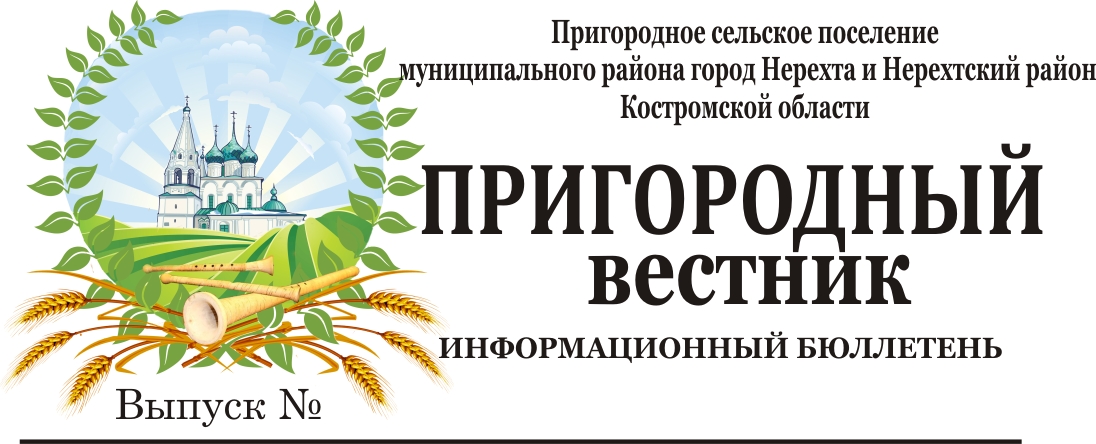 	Администрация Пригородного сельского поселения муниципального района город Нерехта и Нерехтский район Костромской областиПОСТАНОВЛЕНИЕот 01 августа 2023 года №132Об утверждении Положения о жилищной комиссии и состава жилищной комиссии при администрации Пригородного сельского поселенияВ целях обеспечения малоимущих граждан, проживающих на территории Пригородного сельского поселения и нуждающихся в улучшении жилищных условий, жилыми помещениями, руководствуясь Жилищным кодексом Российской Федерации, Федеральным законом от 06.10.2003 № 131-ФЗ «Об общих принципах организации местного самоуправления в Российской Федерации»,  Уставом муниципального образования Пригородное сельское поселение муниципального района город Нерехта и Нерехтский район Костромской области, администрация Пригородного сельского поселения ПОСТАНОВЛЯЕТ:1. Утвердить Положение о жилищной комиссии при администрации Пригородного сельского поселения муниципального района город Нерехта и Нерехтский район Костромской области (приложение № 1);2. Утвердить состав жилищной комиссии при администрации Пригородного сельского поселения муниципального района город Нерехта и Нерехтский район Костромской области (приложение № 2);3. Признать утратившими силу постановления:- от 25.03.2011 года №23 «Об утверждении Положения о жилищной комиссии Пригородного сельского поселения»;- от 25.06.2012 года №55 «О внесении изменений в постановление главы администрации Пригородного сельского поселения муниципального района город Нерехта и Нерехтский район Костромской области от 25.03.2011 г. № 23 «Об утверждении положения о жилищной комиссии Пригородного сельского поселения»;- от 25.02.2020 года №21/1 «О создании жилищной комиссии при главе Пригородного сельского поселения»;- от 11.05.2021 года №79 «О внесении изменений в Постановление №21/1 от 25 февраля 2020 года «О создании жилищной комиссии при главе Пригородного сельского поселения»;- от 27.05.2022 года №83 ««О внесении изменений в Постановление №21/1 от 25 февраля 2020 года «О создании жилищной комиссии при главе Пригородного сельского поселения»;- от 05.10.2022 года №148 ««О внесении изменений в Постановление №21/1 от 25 февраля 2020 года «О создании жилищной комиссии при главе Пригородного сельского поселения»;4. Настоящее постановление вступает в силу со дня его официального опубликования (обнародования).Заместитель главы администрацииПригородного сельского поселенияД.А.Придоки	н Приложение 1к постановлению администрацииот 01.08.2023 №132Положение о жилищной комиссии Пригородного сельского поселения1.Общие положения1.1. Жилищная комиссия Пригородного сельского поселения (далее – Комиссия) является постоянно действующим коллегиальным органом.1.2. Состав комиссии утверждается постановлением администрации Пригородного сельского поселения.1.3. Комиссия в своей деятельности руководствуется Жилищным кодексом Российской Федерации, нормативными актами Правительства Российской Федерации, законодательством Костромской области, решениями Совета депутатов Пригородного сельского поселения, постановлениями и распоряжениями администрации Пригородного сельского поселения, и настоящим Положением.2.Полномочия, права и обязанности Комиссии2.1. Комиссия рассматривает вопросы, возникающие при ведении учета граждан, нуждающихся в предоставлении жилых помещений и улучшении жилищных условий.2.2. К полномочиям Комиссии относится:- рассмотрение заявлений и документов, представляемых гражданами для постановки на учёт в качестве нуждающихся в жилых помещениях или в улучшении жилищных условий, и принятие решений о возможности постановки на учёт, либо отказе;- принятие решений о снятии граждан с учёта в качестве нуждающихся в жилых помещениях или в улучшении жилищных условий;- рассмотрение заявлений граждан в рамках муниципальной программы «Ремонт жилых помещений ветеранов Великой Отечественной войны, тружеников тыла и ветеранов боевых действий».2.3.  В целях принятия обоснованного решения Комиссия имеет право:- обследовать жилищные условия заявителя с последующим составлением акта обследования (приложение);- приглашать на заседание Комиссии заявителей и членов их семей;- запрашивать, в случае необходимости, дополнительные документы от заявителей, предприятий и учреждений.2.4. Комиссия обязана рассматривать заявления граждан и давать ответы в установленные законом сроки, в случае необходимости запросов дополнительных документов и материалов, извещать об этом заявителей. Принимаемые Комиссией решения должны соответствовать требованиям действующего законодательства РФ,2.5. Решения Комиссии являются рекомендательными для принятия правовых актов администрацией Пригородного сельского поселения. Решения Комиссии доводятся до сведения граждан и реализуются только после издания правового акта администрации поселения.3. Порядок работы комиссии3.1. Заседания комиссии проводятся по мере необходимости и считаются правомочными, если на них присутствуют не менее половины членов Комиссии.3.2. Вопросы на рассмотрение Комиссии вносятся Главой поселения или Председателем Комиссии.3.3. Распределение обязанностей между членами Комиссии.3.3.1. Председатель Комиссии:- созывает заседание Комиссии;- даёт поручения членам Комиссии;- председательствует на заседании Комиссии;- знакомит жилищную Комиссию с действующими нормативно-правовыми актами, регулирующими вопросы, находящиеся в ведении Комиссии;- обеспечивает правовое обоснование принятых Комиссией решений и их соответствие действующему законодательству РФ.3.3.2. Секретарь Комиссии:- организует подготовку необходимых материалов к заседанию;- ведёт протоколы заседаний Комиссии;- оповещает членов комиссии, а также приглашенных о месте и времени заседания Комиссии.3.4. По итогам заседания в отношении рассматриваемого вопроса Комиссия может принять одно из следующих мотивированных решений: об удовлетворении заявления, об отказе в удовлетворении заявления, об отложении вопроса в связи с необходимостью доработки или запроса дополнительных документов.3.5. Решения Комиссии принимаются простым большинством голосов присутствующих на заседании членов Комиссии. В случае равенства голосов Председатель Комиссии имеет право решающего голоса.3.6. На заседании Комиссии секретарём ведётся протокол, который подписывается председателем и секретарём Комиссии.3.7. Протоколы, решения и иная документация Комиссии хранится у секретаря Комиссии.4.Конфиденциальность4.1. Вся информация, получаемая в ходе заседания Комиссии, является конфиденциальной и не подлежит разглашению третьим лицам.4.2. Разглашение конфиденциальной информации, полученной в ходе заседания Комиссии, преследуется в соответствии с действующим законодательством в области защиты прав граждан на неприкосновенность частной жизни, личную и семейную тайну, защиту своей чести и доброго имени, и защиту персональных данных.5.Заключительные положения5.1. Настоящее Положение не имеет обратной силы и распространяет свое действие на правоотношения, возникшие после утверждения настоящего Положения.Изменения и дополнения в настоящее Положение вносятся соответствующим постановлением администрации Пригородного сельского поселения.Приложение № 2 к постановлению администрации Пригородного сельского поселенияот 01.08.2023 г. №132Состав жилищной комиссии при администрации Пригородного сельского поселенияПредседатель комиссии:Скотникова Елена Сергеевна – консультант по организационным вопросам администрации;Секретарь комиссии:Горячова Надежда Евгеньевна – консультант по имущественным и земельным вопросам администрации;Члены комиссии:Иванова Татьяна Валентиновна – ведущий специалист по организационным вопросам МКУ «Управление в сфере муниципальных услуг»;Семенов Владимир Николаевич – специалист 1 категории по организационным вопросам МКУ «Управление в сфере муниципальных услуг»;Карп Мария Николаевна - специалист 1 категории по организационным вопросам МКУ «Управление в сфере муниципальных услуг»;Азимова Эльмира Гисметовна – юрист –консультант МКУ «Управление в сфере муниципальных услуг»;,,,,,,,,,,,,,,,,,,,,,,,,,,,,,,,,,,,,,,,,,,,,,,,,,,,,,,,,,,,,,,,,,,,,,,,,,,,,,,,,,,,,,,,,,,,,,,,,,,,,,,,,,,,,,,,,,,,,,,,,,,,,,,,,,,,,,,,,,,,,,,,,,,,,,,,,,,,,,,,,,,,,,Администрация Пригородного сельского поселениямуниципального района город Нерехта и Нерехтский район Костромской областиПОСТАНОВЛЕНИЕ09 августа 2023 года № 136О внесении изменений в постановление № 203 от 30.11.2021 г «Об утверждении муниципальной программы «Борьба с борщевиком сосновского на территории Пригородного сельского поселения на 2022-2024 годы»В соответствии со статьей 179 Бюджетного кодекса Российской Федерации, Постановлением администрации муниципального района город Нерехта и Нерехтский район Костромской области от 30 ноября 2021 года №603 «Об утверждении муниципальной программы «Развитие сельского хозяйства и регулирование рынка сельскохозяйственной продукции, сырья и продовольствия в муниципальном районе город Нерехта и Нерехтский район Костромской области на 2022-2024 годы», Постановлением администрации Пригородного сельского поселения муниципального района город Нерехта и Нерехтский район Костромской области от 22.03.2013г. №35 «Об утверждении положения о порядке разработки и реализации муниципальных целевых программ»,ПОСТАНОВЛЯЮ:1. Внести в муниципальную программу «Борьба с борщевиком Сосновского на территории Пригородного сельского поселения» на 2022-2024 годы», утвержденную постановлением администрации Пригородного сельского поселения № 203 от 30.11.2021 года следующие изменения:1.1. Раздел 5 «Ресурсное обеспечение муниципальной программы» изложить в новой редакции:«Основными задачами плана мероприятий является сохранение и восстановление земельных ресурсов, предотвращения выбытия из оборота высокопродуктивных земель, сельскохозяйственных угодий и придорожных полос.Финансирование программы осуществляется на условиях софинанансирования: - 2022 год: 50% за счет средств областного бюджета, 50% за счет средств сельского поселения;- 2023 год: 96% за счет средств областного бюджета, 4% за счет средств сельского поселения;- 2024 год: 96% за счет средств областного бюджета, 4% за счет средств сельского поселения.Для выполнения комплекса мероприятий муниципальной программы потребность составляет 2 614,577 тысячи рублей, в том числе средства сельского поселения 390 059,08 тыс. рублей.»1.1. Перечень мероприятий муниципальной программы «Борьба с борщевиком Сосновского на территории Пригородного сельского поселения на 2022- 2024 годы» изложить в новой редакции (таблица № 1).1.2. Перечень мероприятий муниципальной программы «Борьба с борщевиком Сосновского на территории Пригородного сельского поселения на 2022 - 2024 годы» изложить в новой редакции (таблица № 2).2.Контроль за выполнением настоящего постановления и целевым использованием бюджетных средств, возложить на главного специалиста – финансиста сельского поселения.3.Настоящее Постановление вступает в силу со дня его официального опубликования (обнародования). Заместитель главы администрации Пригородного сельского поселенияД.А.ПридокинТаблица № 1.Перечень мероприятий муниципальной программы «Борьба с борщевиком сосновского на территории Пригородного сельского поселения на 2022- 2024 годы»Таблица № 2                                                                  Перечень мероприятий муниципальной программы«Борьба с борщевиком сосновского на территории Пригородного сельского поселения на 2022 – 2024 годы»,,,,,,,,,,,,,,,,,,,,,,,,,,,,,,,,,,,,,,,,,,,,,,,,,,,,,,,,,,,,,,,,,,,,,,,,,,,,,,,,,,,,,,,,,,,,,,,,,,,,,,,,,,,,,,,,,,,,,,,,,,,,,,,,,,,,,,,,,,,,,,,,,,,,,,,,,,,,,,,,,,,,,,,Администрация Пригородного сельского поселения муниципального района город Нерехта и Нерехтский районКостромской областиПОСТАНОВЛЕНИЕот 15 августа 2023 года № 140Об отчете об исполнении бюджета муниципального образования Пригородное сельское поселение за 1 полугодие 2023 годаВ целях исполнения статьи 264.2 Бюджетного кодекса Российской Федерации, Администрация Пригородного сельского поселения муниципального района город Нерехта и Нерехтский район ПОСТАНОВЛЯЕТ:1. Утвердить прилагаемый отчет об исполнении бюджета муниципального образования Пригородное сельское поселение за 1 полугодие 2023 года. (Приложение № 1)2. Администрации Пригородного сельского поселения муниципального района город Нерехта и Нерехтский район направить утвержденный отчет об исполнении бюджета муниципального образования Пригородное сельское поселение за 1 полугодие 2023 года в Совет депутатов Пригородного сельского поселения.3. Настоящее постановление вступает в силу со дня его официального опубликования(обнародования).Глава Пригородного сельского поселенияА. Ю. МалковПриложение № 1 к постановлению главы Пригородного сельского поселения № 140 от 15.08.2023 годаОТЧЕТ ОБ ИСПОЛНЕНИИ БЮДЖЕТА2. Расходы бюджета3. Источники финансирования дефицита бюджета,,,,,,,,,,,,,,,,,,,,,,,,,,,,,,,,,,,,,,,,,,,,,,,,,,,,,,,,,,,,,,,,,,,,,,,,,,,,,,,,,,,,,,,,,,,,,,,,,,,,,,,,,,,,,,,,,,,,,,,,,,,,,,,,,,,,,,,,,,,,,,,,,,,,,,,,,,,,,,,,,,,,,,,Администрация Пригородного сельского поселениямуниципального района город Нерехта и Нерехтский район Костромской областиПОСТАНОВЛЕНИЕот 15 августа 2023 года № 141Об утверждении плана-графика разработки проекта бюджета поселения на 2024 год и на плановый период 2025-2026 годовВ целях своевременной разработки проекта бюджета муниципального образования Пригородное сельское поселение на 2024 год и на плановый  период 2025-2026 годов в соответствии с Положением о бюджетном процессе утвержденным Решением Совета депутатов Пригородного сельского поселения от 20.03.2017  года № 53 «Об утверждении положения о бюджетном процессе в муниципальном образовании Пригородное сельское поселение муниципального района город Нерехта и Нерехтский район Костромской области, постановлением администрации Пригородного сельского поселения от 14.07.2020 г № 93 «Об  утверждении порядка составления проекта бюджета Пригородного сельского поселения  муниципального района город Нерехта и Нерехтский район Костромской области на очередной финансовый год и плановый период», Администрация Пригородного сельского поселения  муниципального района город Нерехта и Нерехтский район Костромской области  ПОСТАНОВЛЯЕТ:1.Утвердить прилагаемый план-график разработки проекта бюджета муниципального образования Пригородное сельское поселение на 2024 год и на плановый период 2025-2026 годов.2.Исполнителям, ответственным за разработку соответствующих документов, обеспечить реализацию мероприятий в установленные сроки. 3.Контроль за исполнением настоящего постановления оставляю за собой.4. Настоящее постановление вступает в силу со дня его официального опубликования(обнародования).Глава администрации Пригородного сельского поселенияА.Ю.МалковУТВЕРЖДЕНПостановлением администрации Пригородного сельскогопоселения от 15.08.2023 г №141План-график разработки проекта бюджета поселения на 2024 год и на плановый период 2025-2026 годов,,,,,,,,,,,,,,,,,,,,,,,,,,,,,,,,,,,,,,,,,,,,,,,,,,,,,,,,,,,,,,,,,,,,,,,,,,,,,,,,,,,,,,,,,,,,,,,,,,,,,,,,,,,,,,,,,,,,,,,,,,,,,,,,,,,,,,,,,,,,,,,,,,,,,,,,,,,,,,,,,,,,,,,Администрация Пригородного сельского поселения муниципального района город Нерехта и Нерехтский район Костромской областиПОСТАНОВЛЕНИЕот 15 августа 2023 года №142Об утверждении плана-графика реализации бюджетного процесса бюджета муниципального образования Пригородное сельское поселение на 2024 год и на плановый период 2025-2026 годовВ соответствии с Бюджетным кодексом Российской Федерации, приказом Минфина России от 28.12.2016 № 243н «О составе и порядке размещения и предоставления информации на едином портале бюджетной системы Российской Федерации», Положением о бюджетном процессе в Пригородном сельском поселении, утвержденным Решением  Совета депутатов  Пригородного сельского поселения от 20.03.2017 № 53  «Об утверждении  Положения о бюджетном процессе в муниципальном образовании  Пригородное сельское поселение муниципального района город Нерехта и Нерехтский район»(в редакции от 09.11.2018 г № 121, от 18.09.2019 г № 157), Администрация Пригородного сельского поселения муниципального района город Нерехта и Нерехтский район Костромской области,ПОСТАНОВЛЯЕТ: 1. Утвердить план-график реализации бюджетного процесса на текущий год с указанием ответственных за выполнение мероприятий плана-графика, согласно приложению № 1 к настоящему постановлению. 2.Контроль за выполнением постановления оставляю за собой.3.Настоящее постановление вступает в силу с момента подписания (со дня его официального опубликования (обнародования).Глава администрацииПригородного сельского поселенияА.Ю.МалковПриложение №1 к постановлению администрацииПригородного сельского поселения от 15.08.2023 №142Плана-графика реализации бюджетного процесса бюджета муниципального образования Пригородное сельское поселение на 2024 год и на плановый период 2025-2026 годов1.Этап бюджетного процесса «Составление»Дата начала бюджетного процесса: 01.09.2023 гДата окончания бюджетного процесса: 15.11.2023 гАдминистрация Пригородного сельского поселениямуниципального района город Нерехта и Нерехтский район Костромской областиПОСТАНОВЛЕНИЕот 15 августа 2023 года № 143«Об основных направлениях бюджетной и налоговой политики Пригородного сельского поселения на 2024 год и на плановый период 2025 и 2026 годов»В целях разработки проекта бюджета Пригородного сельского поселения на  2024 год и на плановый период 2025 и 2026 годов, в соответствии с требованиями пункта 2 статьи 172 Бюджетного кодекса Российской Федерации и Решением Совета депутатов Пригородного сельского поселения от 20.03.2017 № 53 «Об утверждении  Положения о бюджетном процессе в муниципальном образовании Пригородное сельское поселение муниципального района город Нерехта и Нерехтский район»(в редакции от 09.11.2018 г № 121, от 18.09.2019 г № 157), Администрация Пригородного сельского поселения муниципального района город Нерехта и Нерехтский район Костромской области,ПОСТАНОВЛЯЕТ:1. Утвердить основные направления бюджетной и налоговой политики Пригородного сельского поселения на 2024 год и на плановый период 2025 и 2026 годов (приложение).2. Администрации Пригородного сельского поселения при разработке проекта бюджета на 2024 год и на плановый период 2025 и 2026 годов обеспечить соблюдение основных направлений бюджетной и налоговой политики Пригородного сельского поселения на 2024 год и на плановый период 2025 и 2026 годов.3.Контроль за выполнением постановления возложить на Консультанта по финансовым вопросам администрации Пригородного сельского поселения.4.Настоящее постановление вступает в силу с момента подписания (со дня его официального опубликования (обнародования).Глава администрацииПригородного сельского поселенияА.Ю.МалковПриложениек постановлению администрации Пригородного сельского поселенияот 15.08.2023 г. №143Основные направления бюджетной и налоговой политики Пригородного сельского поселения на 2024 год и плановый период 2025-2026 годов Основные направления бюджетной и налоговой политики Пригородного сельского поселения на 2024 год и на плановый период 2025 и 2026 годов подготовлены в соответствии с требованиями Бюджетного кодекса Российской Федерации, Положением о бюджетном процессе в Пригородном сельском поселении, утвержденным Решением Совета депутатов Пригородного сельского поселения от 20.03.2017 № 53 «Об утверждении  Положения о бюджетном процессе в муниципальном образовании  Пригородное сельское поселение муниципального района город Нерехта и Нерехтский район»(в редакции от 09.11.2018 г № 121, от 18.09.2019 г № 157). Определяющее влияние на формирование основных направлений оказали целевые ориентиры развития страны, обозначенные в послании президента Российской Федерации Федеральному собранию от 20 февраля 2019 года, положениях Указа Президента Российской Федерации от 7 мая 2018 года № 204 «О национальных целях и стратегических задачах развития Российской Федерации на период до 2024 года», распоряжении Правительства Российской Федерации от 13 февраля 2019 № 207-р «Об утверждении Стратегии пространственного развития Российской Федерации на период до 2025 года».Целью основных направлений бюджетной политики на 2024-2026 годы является описание условий, принимаемых для составления проекта бюджета Пригородного сельского поселения на 2024-2026 годы, основных подходов к его формированию и общего порядка разработки основных характеристик, и прогнозируемых параметров бюджета, а также обеспечение прозрачности и открытости бюджетного планирования.1. Основные итоги бюджетной и налоговой политики 2022 года – начала 2023 года Бюджетная политика Пригородного сельского поселения в 2022 году, как и в предыдущие годы, была ориентирована на обеспечение сбалансированности и устойчивости бюджета поселения, повышения качества бюджетного планирования и исполнения бюджета, выполнение поставленных задач.Для обеспечения сбалансированности бюджета администрацией Пригородного сельского поселения разработан план мероприятий по росту доходного потенциала, оптимизации расходов и совершенствованию долговой политики Пригородного сельского поселения на период с 2019 по 2025 годы, предусматривающий:- увеличение собираемости налогов на территории Пригородного сельского поселения;- повышение заинтересованности администрации в увеличении налогооблагаемой базы территории Пригородного сельского поселения;- проведение оценки эффективности предоставляемых (предоставленных) налоговых льгот;- обеспечение роста налоговых доходов;- увеличение поступлений в доход поселения;- снижение недоимки;- сокращение расходов по конкурсным процедурам закупок;Работа в данном направлении будет вестись и в 2024-2026 годах.Доходы бюджета Пригородного сельского поселения в 2022 году составили 24 142,1 тыс. рублей в том числе: безвозмездные поступления 12560,3 тыс. рублей, налоговые и неналоговые доходы 11581,8 тыс. рублей   или 98,75 % к годовому плану. По сравнению с 2021 годом доходы бюджета сельского поселения снизились в целом на 2 199,6 тыс. руб. или 8,4 %. Расходы бюджета Пригородного сельского поселения за 2022 год составили в целом 24 174,1 тыс. рублей или 97,5 % уточненных бюджетных ассигнований. По сравнению с 2021 годом расходы бюджета сельского поселения снизились на 2140,1 тыс. рублей.2. Цели и задачи бюджетной и налоговой политики на 2024 год и на плановый период 2025-2026 годовБюджетная и налоговая политика Пригородного сельского поселения на 2024 год и на плановый период 2025 и 2026 годов обеспечивает преемственность целей и задач предыдущего периода и направлена на достижение стратегической цели - повышение качества жизни населения Пригородного сельского поселения и обеспечение социальной стабильности.Основная цель бюджетной и налоговой политики на 2024 год и на плановый период 2025 и 2026 годов - обеспечение сбалансированности и устойчивости бюджета сельского поселения в среднесрочной перспективе с учетом текущей экономической ситуации.Для достижения данной цели необходимо решение следующих задач:- обеспечение качественного администрирования доходов бюджета сельского поселения участниками бюджетного процесса;- мобилизация резервов доходной базы бюджета сельского поселения с целью увеличения доходного потенциала бюджета сельского поселения;- повышение собираемости платежей в бюджет и совершенствование работы по взысканию задолженности;- поддержка предпринимательской и инвестиционной активности;- формирование реалистичного прогноза поступления доходов, основанного на консервативном варианте прогноза социально-экономического развития сельского поселения на среднесрочный период; - бюджетное планирование исходя из возможностей доходного потенциала;- повышение эффективности расходования бюджетных средств;- повышение прозрачности и открытости бюджетного процесса.3. Приоритетные направления бюджетной политики на 2024 год и на плановый период 2025 и 2026 годов в области доходовБюджетная и налоговая политика на 2024 год и на плановый период 2025 и 2026 годов в части доходов в условиях сложившихся явлений в экономике, связанных с внутренними и внешнеполитическими факторами, нацелена на обеспечение мер, направленных на устойчивое социально-экономическое развитие сельского поселения и предусматривающих:- мониторинг на постоянной основе поступлений по налоговым и неналоговым платежам в бюджет в целях своевременного принятия мер по обеспечению сбалансированности бюджета сельского поселения и минимизации рисков образования просроченной кредиторской задолженности; - организацию мероприятий, направленных на обеспечение в полном объеме запланированных налоговых и неналоговых поступлений;- ведение реестра источников доходов бюджета сельского поселения в целях повышения качества планирования и администрирования доходов;- совершенствование механизмов межведомственного взаимодействия, направленного на повышение уровня собираемости налоговых и неналоговых доходов, снижение недоимки по платежам в бюджет сельского поселения;- контроль за соблюдением платежной дисциплины, анализ состояния дебиторской задолженности, инвентаризацию просроченной задолженности с целью предотвращения сокращения платежей в бюджет сельского поселения и роста задолженности по налоговым и неналоговым платежам;- продолжение работы, направленной на увеличение объема средств, выделяемых бюджету сельского поселения из вышестоящих бюджетов на решение вопросов местного значения;- создание стабильных условий для ведения предпринимательской деятельности, стимулирование развития малого и среднего предпринимательства;- проведение информационной кампании, направленной на повышение финансовой грамотности населения, на побуждение к своевременному исполнению платежных обязательств и недопущению роста задолженности по платежам в районный бюджет и бюджеты сельских поселений;В целях обеспечения наполняемости доходной части бюджета сельского поселения будет продолжена:- реализация Плана мероприятий по увеличению налоговых и неналоговых доходов бюджета сельского поселения;- работа комиссии по укреплению налоговой дисциплины и легализации налоговой базы  по вопросам ликвидации задолженности юридических лиц по платежам в бюджет и по обеспечению своевременной выплаты заработной платы;Налоговая политика Пригородного сельского поселения в среднесрочной перспективе будет осуществляться с учетом реализации изменений федерального и регионального законодательства.4. Приоритетные направления бюджетной политики на 2024 год и на плановый период 2025 и 2026 годов в области расходовПродолжающийся опережающий темп роста бюджетных расходов на решение первоочередных задач в сравнении с ростом доходов бюджета сельского поселения приводит к ограниченности финансовых ресурсов на обеспечение содержания и развитие Пригородного сельского поселения, в связи с чем бюджетная политика на 2024год и на плановый период 2025 и 2026 годов в части расходов направлена на:- формирование бюджетных параметров исходя из необходимости безусловного исполнения действующих расходных обязательств Пригородного сельского поселения; - концентрацию бюджетных ресурсов на приоритетных направлениях расходных обязательств Пригородного сельского поселения;- анализ осуществляемых расходных обязательств в целях исключения направления средств на выполнение полномочий, не отнесенных к полномочиям сельского поселения; - принятие новых расходных обязательств только при условии оценки их эффективности, соответствия их приоритетным направлениям социально-экономического развития сельского поселения и при условии наличия ресурсов для их гарантированного исполнения в целях снижения риска неисполнения (либо исполнения в неполном объеме) действующих расходных обязательств;- осуществление работы, направленной на привлечение средств вышестоящих бюджетов на решение вопросов местного значения в целях сокращения нагрузки на бюджет сельского поселения, в том числе путем участия в федеральных или региональных проектах и программах, а также выполнение условий софинансирования к средствам вышестоящих бюджетов; - повышение качества управления муниципальными финансами, строгое соблюдение бюджетно-финансовой дисциплины;- адресное решение социальных проблем;- развитие приносящей доход деятельности в учреждениях, проведение анализа утвержденных тарифов на услуги муниципальных учреждений;- сохранение достигнутого уровня предоставления муниципальных услуг (работ) и недопущение снижения качества их предоставления в целях обеспечения комфортных условий для проживания населения в Пригородном сельском поселении; - реализацию режима экономии электро- и теплоэнергии, расходных материалов, горюче-смазочных материалов, услуг связи;- эффективное использование бюджетных средств путем обеспечения надлежащего функционирования механизма муниципальных закупок в соответствии с Федеральным законом от 05.04.2013 № 44-ФЗ «О контрактной системе в сфере закупок товаров, работ, услуг для обеспечения государственных и муниципальных нужд», обеспечения контроля обоснованности закупок, начальных (максимальных) цен контрактов, а также проведения централизованных закупок;- обеспечение прозрачности (открытости) бюджета сельского поселения за счет размещения и предоставления информации на едином портале бюджетной системы Российской Федерации.№ п/пНаименованиепоказателя (индикатора)Наименованиепоказателя (индикатора)Цель,задачиЕдиницаизмеренияЗначения показателей эффективностиЗначения показателей эффективностиЗначения показателей эффективностиЗначения показателей эффективностиБазовое значение (3года) предшествующие началу реализации программыПервый год реализации2022 г.Второй год реализации2023 г.Завершающий год реализации2024 г.1.Информационная работа с населением о необходимых мерах по борьбе с борщевикомИнформационная работа с населением о необходимых мерах по борьбе с борщевикомПостоянно вести разъяснительную работуПостоянно вести разъяснительную работуПостоянно вести разъяснительную работуМероприятия, проводимые на территории населенных пунктовМероприятия, проводимые на территории населенных пунктовМероприятия, проводимые на территории населенных пунктовМероприятия, проводимые на территории населенных пунктовМероприятия, проводимые на территории населенных пунктовМероприятия, проводимые на территории населенных пунктовМероприятия, проводимые на территории населенных пунктовМероприятия, проводимые на территории населенных пунктовМероприятия, проводимые на территории населенных пунктов3.Обработка всего от борщевика Сосновского гербицидами на территории Пригородного с/ пОбработка всего от борщевика Сосновского гербицидами на территории Пригородного с/ пИскоренение дикорастущих посевов борщевикага110,5441,3754,33835№ п/пНаименование мероприятияИсполнительГлавный распорядитель бюджетных средствПо годам реализацииПланируемый объем средств, тыс.рублейПланируемый объем средств, тыс.рублейПланируемый объем средств, тыс.рублейОжидаемый
непосредственный 
результат 
(краткое описание)№ п/пНаименование мероприятияИсполнительГлавный распорядитель бюджетных средствПо годам реализацииВсегов том  числе:в том  числе:Ожидаемый
непосредственный 
результат 
(краткое описание)№ п/пНаименование мероприятияИсполнительГлавный распорядитель бюджетных средствПо годам реализацииВсегоОбластной бюджетБюджет   сельского поселенияОжидаемый
непосредственный 
результат 
(краткое описание)1234567891Картирование заросших площадейАдминистрация Пригородногосельского поселения00000Составление базы данных и расселения сорняка численности2Информационная работа с населениемАдминистрация Пригородногосельского поселения00000Размещение информации на сайте администрации, проведение собраний граждан3Обработка  гербицидами, выкашивание побеговАдминистрация Пригородногосельского поселенияОтдел сельскогохозяйства2022 год2023 год2024 год620,6896,571097,4310,3860,7                        1 053,5310,335,8743,9Уничтожение сорняка борщевика СосновскогоКОДЫФорма по ОКУД0503117на 1 июля 2023 г.на 1 июля 2023 г.на 1 июля 2023 г.Дата01.07.2023по ОКПОНаименование
финансового органаАдминистрация Пригородного сельского поселения муниципального района город Нерехта и Нерехтский район Костромской областиАдминистрация Пригородного сельского поселения муниципального района город Нерехта и Нерехтский район Костромской областиАдминистрация Пригородного сельского поселения муниципального района город Нерехта и Нерехтский район Костромской областиГлава по БК913Наименование публично-правового образования41018005 Пригородное сельское поселение41018005 Пригородное сельское поселение41018005 Пригородное сельское поселениепо ОКТМО34626450Периодичность:месячная, квартальная, годоваямесячная, квартальная, годоваямесячная, квартальная, годоваяЕдиница измерения:руб.руб.руб.3831. Доходы бюджета1. Доходы бюджета1. Доходы бюджета1. Доходы бюджета1. Доходы бюджета1. Доходы бюджетаНаименование показателяКод строкиКод дохода по бюджетной классификацииУтвержденные бюджетные назначенияИсполненоНеисполненные назначения123456Доходы бюджета - всего010X27 957 735,4014 887 617,8113 070 117,59в том числе:НАЛОГОВЫЕ И НЕНАЛОГОВЫЕ ДОХОДЫ010000 1000000000000000011 927 493,005 732 861,326 194 631,68НАЛОГИ НА ПРИБЫЛЬ, ДОХОДЫ010000 101000000000000002 124 000,00954 988,461 169 011,54Налог на доходы физических лиц010000 101020000100001102 124 000,00954 988,461 169 011,54Налог на доходы физических лиц с доходов, источником которых является налоговый агент, за исключением доходов, в отношении которых исчисление и уплата налога осуществляются в соответствии со статьями 227, 227.1 и 228 Налогового кодекса Российской Федерации, а также доходов от долевого участия в организации, полученных в виде дивидендов010000 101020100100001102 095 000,00947 933,361 147 066,64Налог на доходы физических лиц с доходов, источником которых является налоговый агент, за исключением доходов, в отношении которых исчисление и уплата налога осуществляются в соответствии со статьями 227, 227.1 и 228 Налогового кодекса Российской Федерации, а также доходов от долевого участия в организации, полученных в виде дивидендов (сумма платежа (перерасчеты, недоимка и задолженность по соответствующему платежу, в том числе по отмененному)010000 101020100110001102 095 000,00943 858,451 151 141,55Налог на доходы физических лиц с доходов, источником которых является налоговый агент, за исключением доходов, в отношении которых исчисление и уплата налога осуществляются в соответствии со статьями 227, 227.1 и 228 Налогового кодекса Российской Федерации, а также доходов от долевого участия в организации, полученных в виде дивидендов (суммы денежных взысканий (штрафов) по соответствующему платежу согласно законодательству Российской Федерации)010000 101020100130001100,004 074,910,00Налог на доходы физических лиц с доходов, полученных от осуществления деятельности физическими лицами, зарегистрированными в качестве индивидуальных предпринимателей, нотариусов, занимающихся частной практикой, адвокатов, учредивших адвокатские кабинеты, и других лиц, занимающихся частной практикой в соответствии со статьей 227 Налогового кодекса Российской Федерации010000 101020200100001100,001 446,150,00Налог на доходы физических лиц с доходов, полученных от осуществления деятельности физическими лицами, зарегистрированными в качестве индивидуальных предпринимателей, нотариусов, занимающихся частной практикой, адвокатов, учредивших адвокатские кабинеты, и других лиц, занимающихся частной практикой в соответствии со статьей 227 Налогового кодекса Российской Федерации (сумма платежа (перерасчеты, недоимка и задолженность по соответствующему платежу, в том числе по отмененному)010000 101020200110001100,001 446,150,00Налог на доходы физических лиц с доходов, полученных физическими лицами в соответствии со статьей 228 Налогового кодекса Российской Федерации010000 1010203001000011010 000,003 006,356 993,65Налог на доходы физических лиц с доходов, полученных физическими лицами в соответствии со статьей 228 Налогового кодекса Российской Федерации (сумма платежа (перерасчеты, недоимка и задолженность по соответствующему платежу, в том числе по отмененному)010000 1010203001100011010 000,002 963,007 037,00Налог на доходы физических лиц с доходов, полученных физическими лицами в соответствии со статьей 228 Налогового кодекса Российской Федерации (суммы денежных взысканий (штрафов) по соответствующему платежу согласно законодательству Российской Федерации)010000 101020300130001100,0043,350,00Налог на доходы физических лиц в виде фиксированных авансовых платежей с доходов, полученных физическими лицами, являющимися иностранными гражданами, осуществляющими трудовую деятельность по найму на основании патента в соответствии со статьей 227.1 Налогового кодекса Российской Федерации010000 1010204001000011019 000,002 602,6016 397,40Налог на доходы физических лиц в виде фиксированных авансовых платежей с доходов, полученных физическими лицами, являющимися иностранными гражданами, осуществляющими трудовую деятельность по найму на основании патента в соответствии со статьей 227.1 Налогового кодекса Российской Федерации (сумма платежа (перерасчеты, недоимка и задолженность по соответствующему платежу, в том числе по отмененному)010000 1010204001100011019 000,002 602,6016 397,40НАЛОГИ НА ТОВАРЫ (РАБОТЫ, УСЛУГИ), РЕАЛИЗУЕМЫЕ НА ТЕРРИТОРИИ РОССИЙСКОЙ ФЕДЕРАЦИИ010000 103000000000000001 950 050,001 062 661,91887 388,09Акцизы по подакцизным товарам (продукции), производимым на территории Российской Федерации010000 103020000100001101 950 050,001 062 661,91887 388,09Доходы от уплаты акцизов на дизельное топливо, подлежащие распределению между бюджетами субъектов Российской Федерации и местными бюджетами с учетом установленных дифференцированных нормативов отчислений в местные бюджеты010000 10302230010000110923 640,00547 807,52375 832,48Доходы от уплаты акцизов на дизельное топливо, подлежащие распределению между бюджетами субъектов Российской Федерации и местными бюджетами с учетом установленных дифференцированных нормативов отчислений в местные бюджеты (по нормативам, установленным федеральным законом о федеральном бюджете в целях формирования дорожных фондов субъектов Российской Федерации)010000 10302231010000110923 640,00547 807,52375 832,48Доходы от уплаты акцизов на моторные масла для дизельных и (или) карбюраторных (инжекторных) двигателей, подлежащие распределению между бюджетами субъектов Российской Федерации и местными бюджетами с учетом установленных дифференцированных нормативов отчислений в местные бюджеты010000 103022400100001106 420,002 847,493 572,51Доходы от уплаты акцизов на моторные масла для дизельных и (или) карбюраторных (инжекторных) двигателей, подлежащие распределению между бюджетами субъектов Российской Федерации и местными бюджетами с учетом установленных дифференцированных нормативов отчислений в местные бюджеты (по нормативам, установленным федеральным законом о федеральном бюджете в целях формирования дорожных фондов субъектов Российской Федерации)010000 103022410100001106 420,002 847,493 572,51Доходы от уплаты акцизов на автомобильный бензин, подлежащие распределению между бюджетами субъектов Российской Федерации и местными бюджетами с учетом установленных дифференцированных нормативов отчислений в местные бюджеты010000 103022500100001101 141 810,00580 356,93561 453,07Доходы от уплаты акцизов на автомобильный бензин, подлежащие распределению между бюджетами субъектов Российской Федерации и местными бюджетами с учетом установленных дифференцированных нормативов отчислений в местные бюджеты (по нормативам, установленным федеральным законом о федеральном бюджете в целях формирования дорожных фондов субъектов Российской Федерации)010000 103022510100001101 141 810,00580 356,93561 453,07Доходы от уплаты акцизов на прямогонный бензин, подлежащие распределению между бюджетами субъектов Российской Федерации и местными бюджетами с учетом установленных дифференцированных нормативов отчислений в местные бюджеты010000 10302260010000110-121 820,00-68 350,03-53 469,97Доходы от уплаты акцизов на прямогонный бензин, подлежащие распределению между бюджетами субъектов Российской Федерации и местными бюджетами с учетом установленных дифференцированных нормативов отчислений в местные бюджеты (по нормативам, установленным федеральным законом о федеральном бюджете в целях формирования дорожных фондов субъектов Российской Федерации)010000 10302261010000110-121 820,00-68 350,03-53 469,97НАЛОГИ НА СОВОКУПНЫЙ ДОХОД010000 105000000000000002 672 000,002 258 654,74413 345,26Налог, взимаемый в связи с применением упрощенной системы налогообложения010000 105010000000001101 925 000,001 871 682,2953 317,71Налог, взимаемый с налогоплательщиков, выбравших в качестве объекта налогообложения доходы010000 10501010010000110910 000,00898 718,1711 281,83Налог, взимаемый с налогоплательщиков, выбравших в качестве объекта налогообложения доходы010000 10501011010000110910 000,00898 718,1711 281,83Налог, взимаемый с налогоплательщиков, выбравших в качестве объекта налогообложения доходы (сумма платежа (перерасчеты, недоимка и задолженность по соответствующему платежу, в том числе по отмененному)010000 10501011011000110910 000,00898 718,1711 281,83Налог, взимаемый с налогоплательщиков, выбравших в качестве объекта налогообложения доходы, уменьшенные на величину расходов010000 105010200100001101 015 000,00972 964,1242 035,88Налог, взимаемый с налогоплательщиков, выбравших в качестве объекта налогообложения доходы, уменьшенные на величину расходов (в том числе минимальный налог, зачисляемый в бюджеты субъектов Российской Федерации)010000 105010210100001101 015 000,00972 964,1242 035,88Налог, взимаемый с налогоплательщиков, выбравших в качестве объекта налогообложения доходы, уменьшенные на величину расходов (в том числе минимальный налог, зачисляемый в бюджеты субъектов Российской Федерации (сумма платежа (перерасчеты, недоимка и задолженность по соответствующему платежу, в том числе по отмененному)010000 105010210110001101 015 000,00972 964,1242 035,88Единый сельскохозяйственный налог010000 10503000010000110747 000,00386 972,45360 027,55Единый сельскохозяйственный налог010000 10503010010000110747 000,00386 972,45360 027,55Единый сельскохозяйственный налог (сумма платежа (перерасчеты, недоимка и задолженность по соответствующему платежу, в том числе по отмененному)010000 10503010011000110747 000,00386 972,45360 027,55НАЛОГИ НА ИМУЩЕСТВО010000 106000000000000002 770 000,00733 083,742 036 916,26Налог на имущество физических лиц010000 10601000000000110590 000,00197 425,96392 574,04Налог на имущество физических лиц, взимаемый по ставкам, применяемым к объектам налогообложения, расположенным в границах сельских поселений010000 10601030100000110590 000,00197 425,96392 574,04Налог на имущество физических лиц, взимаемый по ставкам, применяемым к объектам налогообложения, расположенным в границах сельских поселений (сумма платежа (перерасчеты, недоимка и задолженность по соответствующему платежу, в том числе по отмененному)010000 10601030101000110590 000,00197 425,96392 574,04Земельный налог010000 106060000000001102 180 000,00535 657,781 644 342,22Земельный налог с организаций010000 106060300000001101 000 000,00488 674,86511 325,14Земельный налог с организаций, обладающих земельным участком, расположенным в границах сельских поселений010000 106060331000001101 000 000,00488 674,86511 325,14Земельный налог с организаций, обладающих земельным участком, расположенным в границах сельских поселений (сумма платежа (перерасчеты, недоимка и задолженность по соответствующему платежу, в том числе по отмененному)010000 106060331010001101 000 000,00488 674,86511 325,14Земельный налог с физических лиц010000 106060400000001101 180 000,0046 982,921 133 017,08Земельный налог с физических лиц, обладающих земельным участком, расположенным в границах сельских поселений010000 106060431000001101 180 000,0046 982,921 133 017,08Земельный налог с физических лиц, обладающих земельным участком, расположенным в границах сельских поселений (сумма платежа (перерасчеты, недоимка и задолженность по соответствующему платежу, в том числе по отмененному)010000 106060431010001101 180 000,0046 982,921 133 017,08ГОСУДАРСТВЕННАЯ ПОШЛИНА010000 108000000000000008 000,002 200,005 800,00Государственная пошлина за совершение нотариальных действий (за исключением действий, совершаемых консульскими учреждениями Российской Федерации)010000 108040000100001108 000,002 200,005 800,00Государственная пошлина за совершение нотариальных действий должностными лицами органов местного самоуправления, уполномоченными в соответствии с законодательными актами Российской Федерации на совершение нотариальных действий010000 108040200100001108 000,002 200,005 800,00Государственная пошлина за совершение нотариальных действий должностными лицами органов местного самоуправления, уполномоченными в соответствии с законодательными актами Российской Федерации на совершение нотариальных действий010000 108040200110001108 000,002 200,005 800,00ДОХОДЫ ОТ ИСПОЛЬЗОВАНИЯ ИМУЩЕСТВА, НАХОДЯЩЕГОСЯ В ГОСУДАРСТВЕННОЙ И МУНИЦИПАЛЬНОЙ СОБСТВЕННОСТИ010000 11100000000000000184 400,0055 941,28128 458,72Доходы, получаемые в виде арендной либо иной платы за передачу в возмездное пользование государственного и муниципального имущества (за исключением имущества бюджетных и автономных учреждений, а также имущества государственных и муниципальных унитарных предприятий, в том числе казенных)010000 11105000000000120161 400,0044 313,29117 086,71Доходы, получаемые в виде арендной платы за земли после разграничения государственной собственности на землю, а также средства от продажи права на заключение договоров аренды указанных земельных участков (за исключением земельных участков бюджетных и автономных учреждений)010000 1110502000000012079 300,003 266,3376 033,67Доходы, получаемые в виде арендной платы, а также средства от продажи права на заключение договоров аренды за земли, находящиеся в собственности сельских поселений (за исключением земельных участков муниципальных бюджетных и автономных учреждений)010000 1110502510000012079 300,003 266,3376 033,67Доходы от сдачи в аренду имущества, находящегося в оперативном управлении органов государственной власти, органов местного самоуправления, органов управления государственными внебюджетными фондами и созданных ими учреждений (за исключением имущества бюджетных и автономных учреждений)010000 1110503000000012082 100,0041 046,9641 053,04Доходы от сдачи в аренду имущества, находящегося в оперативном управлении органов управления сельских поселений и созданных ими учреждений (за исключением имущества муниципальных бюджетных и автономных учреждений)010000 1110503510000012082 100,0041 046,9641 053,04Прочие доходы от использования имущества и прав, находящихся в государственной и муниципальной собственности (за исключением имущества бюджетных и автономных учреждений, а также имущества государственных и муниципальных унитарных предприятий, в том числе казенных)010000 1110900000000012023 000,0011 627,9911 372,01Прочие поступления от использования имущества, находящегося в государственной и муниципальной собственности (за исключением имущества бюджетных и автономных учреждений, а также имущества государственных и муниципальных унитарных предприятий, в том числе казенных)010000 1110904000000012023 000,0011 627,9911 372,01Прочие поступления от использования имущества, находящегося в собственности сельских поселений (за исключением имущества муниципальных бюджетных и автономных учреждений, а также имущества муниципальных унитарных предприятий, в том числе казенных)010000 1110904510000012023 000,0011 627,9911 372,01ДОХОДЫ ОТ ОКАЗАНИЯ ПЛАТНЫХ УСЛУГ И КОМПЕНСАЦИИ ЗАТРАТ ГОСУДАРСТВА010000 11300000000000000200 000,00116 141,3883 858,62Доходы от компенсации затрат государства010000 11302000000000130200 000,00116 141,3883 858,62Прочие доходы от компенсации затрат государства010000 11302990000000130200 000,00116 141,3883 858,62Прочие доходы от компенсации затрат бюджетов сельских поселений010000 11302995100000130200 000,00116 141,3883 858,62ДОХОДЫ ОТ ПРОДАЖИ МАТЕРИАЛЬНЫХ И НЕМАТЕРИАЛЬНЫХ АКТИВОВ010000 114000000000000001 966 000,00513 356,001 452 644,00Доходы от продажи земельных участков, находящихся в государственной и муниципальной собственности010000 11406000000000430204 000,0020 356,00183 644,00Доходы от продажи земельных участков, государственная собственность на которые разграничена (за исключением земельных участков бюджетных и автономных учреждений)010000 11406020000000430204 000,0020 356,00183 644,00Доходы от продажи земельных участков, находящихся в собственности сельских поселений (за исключением земельных участков муниципальных бюджетных и автономных учреждений)010000 11406025100000430204 000,0020 356,00183 644,00Доходы от приватизации имущества, находящегося в государственной и муниципальной собственности010000 114130000000000001 762 000,00493 000,001 269 000,00Доходы от приватизации имущества, находящегося в собственности сельских поселений, в части приватизации нефинансовых активов имущества казны010000 114130601000004101 762 000,00493 000,001 269 000,00АДМИНИСТРАТИВНЫЕ ПЛАТЕЖИ И СБОРЫ010000 11500000000000000775,00775,310,00Платежи, взимаемые государственными и муниципальными органами (организациями) за выполнение определенных функций010000 11502000000000140775,00775,310,00Платежи, взимаемые органами местного самоуправления (организациями) сельских поселений за выполнение определенных функций010000 11502050100000140775,00775,310,00ШТРАФЫ, САНКЦИИ, ВОЗМЕЩЕНИЕ УЩЕРБА010000 116000000000000006 000,006 000,000,00Административные штрафы, установленные законами субъектов Российской Федерации об административных правонарушениях010000 116020000200001406 000,006 000,000,00Административные штрафы, установленные законами субъектов Российской Федерации об административных правонарушениях, за нарушение муниципальных правовых актов010000 116020200200001406 000,006 000,000,00ПРОЧИЕ НЕНАЛОГОВЫЕ ДОХОДЫ010000 1170000000000000046 268,0029 058,5017 209,50Инициативные платежи010000 1171500000000015046 268,0029 058,5017 209,50Инициативные платежи, зачисляемые в бюджеты сельских поселений010000 1171503010000015046 268,0029 058,5017 209,50Инициативные платежи, зачисляемые в бюджеты сельских поселений (Реализация инициативного проекта по восстановлению обелиска памяти павших в ВОВ в с. Воронье Судиславского муниципального района)010000 1171503010000415046 268,0029 058,5017 209,50БЕЗВОЗМЕЗДНЫЕ ПОСТУПЛЕНИЯ010000 2000000000000000016 030 242,409 154 756,496 875 485,91БЕЗВОЗМЕЗДНЫЕ ПОСТУПЛЕНИЯ ОТ ДРУГИХ БЮДЖЕТОВ БЮДЖЕТНОЙ СИСТЕМЫ РОССИЙСКОЙ ФЕДЕРАЦИИ010000 2020000000000000014 167 459,009 073 152,005 094 307,00Дотации бюджетам бюджетной системы Российской Федерации010000 202100000000001504 913 600,003 376 602,001 536 998,00Дотации на выравнивание бюджетной обеспеченности010000 202150010000001503 074 000,001 537 002,001 536 998,00Дотации бюджетам сельских поселений на выравнивание бюджетной обеспеченности из бюджета субъекта Российской Федерации010000 202150011000001503 074 000,001 537 002,001 536 998,00Дотации на выравнивание бюджетной обеспеченности из бюджетов муниципальных районов, городских округов с внутригородским делением010000 202160010000001501 839 600,001 839 600,000,00Дотации бюджетам сельских поселений на выравнивание бюджетной обеспеченности из бюджетов муниципальных районов010000 202160011000001501 839 600,001 839 600,000,00Субсидии бюджетам бюджетной системы Российской Федерации (межбюджетные субсидии)010000 202200000000001502 202 159,00702 300,001 499 859,00Субсидии бюджетам на осуществление дорожной деятельности в отношении автомобильных дорог общего пользования, а также капитального ремонта и ремонта дворовых территорий многоквартирных домов, проездов к дворовым территориям многоквартирных домов населенных пунктов010000 202202160000001501 499 859,000,001 499 859,00Субсидии бюджетам сельских поселений на осуществление дорожной деятельности в отношении автомобильных дорог общего пользования, а также капитального ремонта и ремонта дворовых территорий многоквартирных домов, проездов к дворовым территориям многоквартирных домов населенных пунктов010000 202202161000001501 499 859,000,001 499 859,00Прочие субсидии010000 20229999000000150702 300,00702 300,000,00Прочие субсидии бюджетам сельских поселений010000 20229999100000150702 300,00702 300,000,00Субвенции бюджетам бюджетной системы Российской Федерации010000 20230000000000150311 400,00155 750,00155 650,00Субвенции местным бюджетам на выполнение передаваемых полномочий субъектов Российской Федерации010000 202300240000001508 900,004 450,004 450,00Субвенции бюджетам сельских поселений на выполнение передаваемых полномочий субъектов Российской Федерации010000 202300241000001508 900,004 450,004 450,00Субвенции бюджетам на осуществление первичного воинского учета органами местного самоуправления поселений, муниципальных и городских округов010000 20235118000000150302 500,00151 300,00151 200,00Субвенции бюджетам сельских поселений на осуществление первичного воинского учета органами местного самоуправления поселений, муниципальных и городских округов010000 20235118100000150302 500,00151 300,00151 200,00Иные межбюджетные трансферты010000 202400000000001506 740 300,004 838 500,001 901 800,00Межбюджетные трансферты, передаваемые бюджетам муниципальных образований на осуществление части полномочий по решению вопросов местного значения в соответствии с заключенными соглашениями010000 202400140000001501 279 300,001 070 000,00209 300,00Межбюджетные трансферты, передаваемые бюджетам сельских поселений из бюджетов муниципальных районов на осуществление части полномочий по решению вопросов местного значения в соответствии с заключенными соглашениями010000 202400141000001501 279 300,001 070 000,00209 300,00Прочие межбюджетные трансферты, передаваемые бюджетам010000 202499990000001505 461 000,003 768 500,001 692 500,00Прочие межбюджетные трансферты, передаваемые бюджетам сельских поселений010000 202499991000001505 461 000,003 768 500,001 692 500,00ПРОЧИЕ БЕЗВОЗМЕЗДНЫЕ ПОСТУПЛЕНИЯ010000 207000000000000001 862 783,4081 604,491 781 178,91Прочие безвозмездные поступления в бюджеты сельских поселений010000 207050001000001501 862 783,4081 604,491 781 178,91Поступления от денежных пожертвований, предоставляемых физическими лицами получателям средств бюджетов сельских поселений010000 20705020100000150175 000,0046 672,87128 327,13Прочие безвозмездные поступления в бюджеты сельских поселений010000 207050301000001501 687 783,4034 931,621 652 851,78Наименование показателяКод строкиКод расхода по бюджетной классификацииУтвержденные бюджетные назначенияИсполненоНеисполненные назначения123456Расходы бюджета - всего200X29 185 335,1914 494 835,6314 690 499,56в том числе:ОБЩЕГОСУДАРСТВЕННЫЕ ВОПРОСЫ200000 0100 0000000000 00012 973 111,167 277 777,505 695 333,66Функционирование высшего должностного лица субъекта Российской Федерации и муниципального образования200000 0102 0000000000 0001 656 934,00829 435,85827 498,15Глава сельского поселения200000 0102 5100000000 0001 656 934,00829 435,85827 498,15Расходы на выплаты по оплате труда работников органов местного самоуправления200000 0102 5100000110 0001 588 822,15761 324,00827 498,15Расходы на выплаты персоналу в целях обеспечения выполнения функций государственными (муниципальными) органами, казенными учреждениями, органами управления государственными внебюджетными фондами200000 0102 5100000110 1001 588 822,15761 324,00827 498,15Расходы на выплаты персоналу государственных (муниципальных) органов200000 0102 5100000110 1201 588 822,15761 324,00827 498,15Фонд оплаты труда государственных (муниципальных) органов200000 0102 5100000110 1211 122 000,00529 626,99592 373,01Иные выплаты персоналу государственных (муниципальных) органов, за исключением фонда оплаты труда200000 0102 5100000110 12299 834,000,0099 834,00Взносы по обязательному социальному страхованию на выплаты денежного содержания и иные выплаты работникам государственных (муниципальных) органов200000 0102 5100000110 129366 988,15231 697,01135 291,14Расходы на выполнение обязательств по судебным актам по искам, предъявленным к муниципальным учреждениям на задолженность по страховым взносам200000 0102 5100000810 00068 111,8568 111,850,00Расходы на выплаты персоналу в целях обеспечения выполнения функций государственными (муниципальными) органами, казенными учреждениями, органами управления государственными внебюджетными фондами200000 0102 5100000810 10068 111,8568 111,850,00Расходы на выплаты персоналу государственных (муниципальных) органов200000 0102 5100000810 12068 111,8568 111,850,00Взносы по обязательному социальному страхованию на выплаты денежного содержания и иные выплаты работникам государственных (муниципальных) органов200000 0102 5100000810 12968 111,8568 111,850,00Функционирование Правительства Российской Федерации, высших исполнительных органов государственной власти субъектов Российской Федерации, местных администраций200000 0104 0000000000 0003 050 636,001 528 128,831 522 507,17Аппарат администрации сельского поселения200000 0104 5400000000 0003 050 636,001 528 128,831 522 507,17Расходы на выплаты по оплате труда работников органов местного самоуправления200000 0104 5400000110 0002 517 766,811 399 709,641 118 057,17Расходы на выплаты персоналу в целях обеспечения выполнения функций государственными (муниципальными) органами, казенными учреждениями, органами управления государственными внебюджетными фондами200000 0104 5400000110 1002 517 766,811 399 709,641 118 057,17Расходы на выплаты персоналу государственных (муниципальных) органов200000 0104 5400000110 1202 517 766,811 399 709,641 118 057,17Фонд оплаты труда государственных (муниципальных) органов200000 0104 5400000110 1211 960 536,001 054 223,34906 312,66Взносы по обязательному социальному страхованию на выплаты денежного содержания и иные выплаты работникам государственных (муниципальных) органов200000 0104 5400000110 129557 230,81345 486,30211 744,51Расходы на обеспечение функций органов местного самоуправления200000 0104 5400000190 000400 000,000,00400 000,00Закупка товаров, работ и услуг для обеспечения государственных (муниципальных) нужд200000 0104 5400000190 200400 000,000,00400 000,00Иные закупки товаров, работ и услуг для обеспечения государственных (муниципальных) нужд200000 0104 5400000190 240400 000,000,00400 000,00Прочая закупка товаров, работ и услуг200000 0104 5400000190 244400 000,000,00400 000,00Расходы на выполнение обязательств по судебным актам по искам, предъявленным к муниципальным учреждениям на задолженность по страховым взносам200000 0104 5400000810 000123 969,19123 969,190,00Расходы на выплаты персоналу в целях обеспечения выполнения функций государственными (муниципальными) органами, казенными учреждениями, органами управления государственными внебюджетными фондами200000 0104 5400000810 100123 969,19123 969,190,00Расходы на выплаты персоналу государственных (муниципальных) органов200000 0104 5400000810 120123 969,19123 969,190,00Взносы по обязательному социальному страхованию на выплаты денежного содержания и иные выплаты работникам государственных (муниципальных) органов200000 0104 5400000810 129123 969,19123 969,190,00Расходы на осуществление государственных полномочий органами местного самоуправления по составлению протоколов об административных правонарушениях200000 0104 5400072090 0008 900,004 450,004 450,00Закупка товаров, работ и услуг для обеспечения государственных (муниципальных) нужд200000 0104 5400072090 2008 900,004 450,004 450,00Иные закупки товаров, работ и услуг для обеспечения государственных (муниципальных) нужд200000 0104 5400072090 2408 900,004 450,004 450,00Прочая закупка товаров, работ и услуг200000 0104 5400072090 2448 900,004 450,004 450,00Резервные фонды200000 0111 0000000000 00050 000,000,0050 000,00Резервные фонды200000 0111 7000000000 00050 000,000,0050 000,00Резервный фонд администрации сельского поселения200000 0111 7000000500 00050 000,000,0050 000,00Иные бюджетные ассигнования200000 0111 7000000500 80050 000,000,0050 000,00Резервные средства200000 0111 7000000500 87050 000,000,0050 000,00Другие общегосударственные вопросы200000 0113 0000000000 0008 215 541,164 920 212,823 295 328,34Муниципальная программа «Противодействие терроризму, экстремизму и противодействие нелегальной миграции в Пригородном сельской поселении на 2022-2024 года»200000 0113 1600000000 0003 000,000,003 000,00Расходы на мероприятия по реализации муниципальной программы «Противодействие терроризму, экстремизму и противодействие нелегальной миграции в Пригородном сельской поселении на 2022-2024 года» за счет средств сельского поселения200000 0113 1600000150 0003 000,000,003 000,00Закупка товаров, работ и услуг для обеспечения государственных (муниципальных) нужд200000 0113 1600000150 2003 000,000,003 000,00Иные закупки товаров, работ и услуг для обеспечения государственных (муниципальных) нужд200000 0113 1600000150 2403 000,000,003 000,00Прочая закупка товаров, работ и услуг200000 0113 1600000150 2443 000,000,003 000,00Муниципальная программа «Развитие малого и среднего предпринимательства на территории муниципального образования Пригородного сельского поселения муниципального района город Нерехта и Нерехтский район Костромской области на 2023-2025 годы»200000 0113 1800000000 0002 000,000,002 000,00Расходы на мероприятия по реализации муниципальной программы «Развитие малого и среднего предпринимательства на территории муниципального образования Пригородного сельского поселения муниципального района город Нерехта и Нерехтский район Костромской области на 2023-2025 годы»200000 0113 1800000160 0002 000,000,002 000,00Иные бюджетные ассигнования200000 0113 1800000160 8002 000,000,002 000,00Субсидии юридическим лицам (кроме некоммерческих организаций), индивидуальным предпринимателям, физическим лицам - производителям товаров, работ, услуг200000 0113 1800000160 8102 000,000,002 000,00Субсидии (гранты в форме субсидий) на финансовое обеспечение затрат в связи с производством (реализацией товаров), выполнением работ, оказанием услуг, подлежащие казначейскому сопровождению200000 0113 1800000160 8122 000,000,002 000,00Оценки недвижимости, признание прав и регулирование отношений по муниципальной собственности200000 0113 9100000000 000694 324,48350 974,07343 350,41Расходы на обеспечение деятельности (оказание услуг) за счет прочих безвозмездных поступлений200000 0113 9100000690 000169 000,000,00169 000,00Закупка товаров, работ и услуг для обеспечения государственных (муниципальных) нужд200000 0113 9100000690 200169 000,000,00169 000,00Иные закупки товаров, работ и услуг для обеспечения государственных (муниципальных) нужд200000 0113 9100000690 240169 000,000,00169 000,00Закупка энергетических ресурсов200000 0113 9100000690 247169 000,000,00169 000,00Расходы, связанные с оценкой недвижимости, признание прав и регулирование отношений по муниципальной собственности200000 0113 9100001400 000384 299,48260 298,08124 001,40Закупка товаров, работ и услуг для обеспечения государственных (муниципальных) нужд200000 0113 9100001400 200384 299,48260 298,08124 001,40Иные закупки товаров, работ и услуг для обеспечения государственных (муниципальных) нужд200000 0113 9100001400 240384 299,48260 298,08124 001,40Прочая закупка товаров, работ и услуг200000 0113 9100001400 24468 015,4832 736,6835 278,80Закупка энергетических ресурсов200000 0113 9100001400 247316 284,00227 561,4088 722,60Расходы на погашение кредиторской задолженности200000 0113 9100002390 00056 215,005 866,3450 348,66Закупка товаров, работ и услуг для обеспечения государственных (муниципальных) нужд200000 0113 9100002390 20056 215,005 866,3450 348,66Иные закупки товаров, работ и услуг для обеспечения государственных (муниципальных) нужд200000 0113 9100002390 24056 215,005 866,3450 348,66Закупка энергетических ресурсов200000 0113 9100002390 24756 215,005 866,3450 348,66Расходы на выполнение обязательств по судебным актам по искам, предъявленным к задолженности за коммунальные услуги200000 0113 9100002820 00084 810,0084 809,650,35Закупка товаров, работ и услуг для обеспечения государственных (муниципальных) нужд200000 0113 9100002820 20084 810,0084 809,650,35Иные закупки товаров, работ и услуг для обеспечения государственных (муниципальных) нужд200000 0113 9100002820 24084 810,0084 809,650,35Закупка энергетических ресурсов200000 0113 9100002820 24784 810,0084 809,650,35Реализация государственных функций, связанных с общегосударственным управлением200000 0113 9200000000 000137 063,0092 394,0044 669,00Расходы, связанные с опубликованием и печатанием официальных документов сельского поселения200000 0113 9200003410 0004 000,001 924,002 076,00Закупка товаров, работ и услуг для обеспечения государственных (муниципальных) нужд200000 0113 9200003410 2004 000,001 924,002 076,00Иные закупки товаров, работ и услуг для обеспечения государственных (муниципальных) нужд200000 0113 9200003410 2404 000,001 924,002 076,00Прочая закупка товаров, работ и услуг200000 0113 9200003410 2444 000,001 924,002 076,00Расходы, связанные с проведением мероприятий200000 0113 9200003430 000133 063,0090 470,0042 593,00Закупка товаров, работ и услуг для обеспечения государственных (муниципальных) нужд200000 0113 9200003430 200125 365,0082 906,0042 459,00Иные закупки товаров, работ и услуг для обеспечения государственных (муниципальных) нужд200000 0113 9200003430 240125 365,0082 906,0042 459,00Прочая закупка товаров, работ и услуг200000 0113 9200003430 244125 365,0082 906,0042 459,00Иные бюджетные ассигнования200000 0113 9200003430 8007 698,007 564,00134,00Уплата налогов, сборов и иных платежей200000 0113 9200003430 8507 698,007 564,00134,00Уплата иных платежей200000 0113 9200003430 8537 698,007 564,00134,00Учреждения по обеспечению хозяйственного и транспортного обслуживания200000 0113 9300000000 0007 379 153,684 476 844,752 902 308,93Расходы на погашение кредиторской задолженности подведомственных учреждений200000 0113 9300000390 000744 208,38655 494,5988 713,79Закупка товаров, работ и услуг для обеспечения государственных (муниципальных) нужд200000 0113 9300000390 200744 208,38655 494,5988 713,79Иные закупки товаров, работ и услуг для обеспечения государственных (муниципальных) нужд200000 0113 9300000390 240744 208,38655 494,5988 713,79Прочая закупка товаров, работ и услуг200000 0113 9300000390 244687 967,93643 416,8344 551,10Закупка энергетических ресурсов200000 0113 9300000390 24756 240,4512 077,7644 162,69Расходы на обеспечение деятельности (оказание услуг) подведомственных учреждений200000 0113 9300000590 0005 744 096,512 980 867,262 763 229,25Расходы на выплаты персоналу в целях обеспечения выполнения функций государственными (муниципальными) органами, казенными учреждениями, органами управления государственными внебюджетными фондами200000 0113 9300000590 1004 196 492,002 328 116,411 868 375,59Расходы на выплаты персоналу казенных учреждений200000 0113 9300000590 1104 196 492,002 328 116,411 868 375,59Фонд оплаты труда учреждений200000 0113 9300000590 1113 279 200,001 682 320,161 596 879,84Взносы по обязательному социальному страхованию на выплаты по оплате труда работников и иные выплаты работникам учреждений200000 0113 9300000590 119917 292,00645 796,25271 495,75Закупка товаров, работ и услуг для обеспечения государственных (муниципальных) нужд200000 0113 9300000590 2001 538 290,30643 483,23894 807,07Иные закупки товаров, работ и услуг для обеспечения государственных (муниципальных) нужд200000 0113 9300000590 2401 538 290,30643 483,23894 807,07Прочая закупка товаров, работ и услуг200000 0113 9300000590 2441 211 884,30496 207,96715 676,34Закупка энергетических ресурсов200000 0113 9300000590 247326 406,00147 275,27179 130,73Иные бюджетные ассигнования200000 0113 9300000590 8009 314,219 267,6246,59Уплата налогов, сборов и иных платежей200000 0113 9300000590 8509 314,219 267,6246,59Уплата налога на имущество организаций и земельного налога200000 0113 9300000590 8513 099,593 053,0046,59Уплата прочих налогов, сборов200000 0113 9300000590 8526 213,006 213,000,00Уплата иных платежей200000 0113 9300000590 8531,621,620,00Расходы на выполнение обязательств по судебным актам по искам, предъявленным к муниципальным учреждениям на задолженность по страховым взносам200000 0113 9300000810 000528 370,00528 369,610,39Расходы на выплаты персоналу в целях обеспечения выполнения функций государственными (муниципальными) органами, казенными учреждениями, органами управления государственными внебюджетными фондами200000 0113 9300000810 100528 370,00528 369,610,39Расходы на выплаты персоналу казенных учреждений200000 0113 9300000810 110528 370,00528 369,610,39Взносы по обязательному социальному страхованию на выплаты по оплате труда работников и иные выплаты работникам учреждений200000 0113 9300000810 119528 370,00528 369,610,39Расходы на выполнение обязательств по судебным актам по искам, предъявленным к муниципальным учреждениям за коммунальные услуги200000 0113 9300000820 00089 480,0072 038,2817 441,72Закупка товаров, работ и услуг для обеспечения государственных (муниципальных) нужд200000 0113 9300000820 20089 480,0072 038,2817 441,72Иные закупки товаров, работ и услуг для обеспечения государственных (муниципальных) нужд200000 0113 9300000820 24089 480,0072 038,2817 441,72Закупка энергетических ресурсов200000 0113 9300000820 24789 480,0072 038,2817 441,72Расходы на выполнение обязательств по судебным актам по искам, предъявленным к муниципальным учреждениям за прочие расходы200000 0113 9300000850 000272 998,79240 075,0132 923,78Иные бюджетные ассигнования200000 0113 9300000850 800272 998,79240 075,0132 923,78Исполнение судебных актов200000 0113 9300000850 83015 000,000,0015 000,00Исполнение судебных актов Российской Федерации и мировых соглашений по возмещению причиненного вреда200000 0113 9300000850 83115 000,000,0015 000,00Уплата налогов, сборов и иных платежей200000 0113 9300000850 850257 998,79240 075,0117 923,78Уплата иных платежей200000 0113 9300000850 853257 998,79240 075,0117 923,78НАЦИОНАЛЬНАЯ ОБОРОНА200000 0200 0000000000 000302 500,00151 300,00151 200,00Мобилизационная и вневойсковая подготовка200000 0203 0000000000 000302 500,00151 300,00151 200,00Национальная оборона200000 0203 0100000000 000302 500,00151 300,00151 200,00Расходы на осуществление полномочий по первичному воинскому учету органами местного самоуправления сельских поселений200000 0203 0100051180 000302 500,00151 300,00151 200,00Расходы на выплаты персоналу в целях обеспечения выполнения функций государственными (муниципальными) органами, казенными учреждениями, органами управления государственными внебюджетными фондами200000 0203 0100051180 100302 500,00151 300,00151 200,00Расходы на выплаты персоналу государственных (муниципальных) органов200000 0203 0100051180 120302 500,00151 300,00151 200,00Фонд оплаты труда государственных (муниципальных) органов200000 0203 0100051180 121239 200,00123 431,98115 768,02Взносы по обязательному социальному страхованию на выплаты денежного содержания и иные выплаты работникам государственных (муниципальных) органов200000 0203 0100051180 12963 300,0027 868,0235 431,98НАЦИОНАЛЬНАЯ БЕЗОПАСНОСТЬ И ПРАВООХРАНИТЕЛЬНАЯ ДЕЯТЕЛЬНОСТЬ200000 0300 0000000000 000299 508,00281 358,0818 149,92Защита населения и территории от чрезвычайных ситуаций природного и техногенного характера, пожарная безопасность200000 0310 0000000000 000299 508,00281 358,0818 149,92Муниципальная целевая программа «По вопросам обеспечения пожарной безопасности на территории Пригородного сельского поселения на 2023-2025годы»200000 0310 2000000000 000299 508,00281 358,0818 149,92Расходы на реализацию целевой программы ««По вопросам обеспечения пожарной безопасности на территории Пригородного сельского поселения на 2023-2025годы»200000 0310 2000000130 000173 898,00155 748,0818 149,92Закупка товаров, работ и услуг для обеспечения государственных (муниципальных) нужд200000 0310 2000000130 200140 201,77122 052,4718 149,30Иные закупки товаров, работ и услуг для обеспечения государственных (муниципальных) нужд200000 0310 2000000130 240140 201,77122 052,4718 149,30Прочая закупка товаров, работ и услуг200000 0310 2000000130 244140 201,77122 052,4718 149,30Социальное обеспечение и иные выплаты населению200000 0310 2000000130 30033 696,2333 695,610,62Премии и гранты200000 0310 2000000130 35033 696,2333 695,610,62Расходы на погашение кредиторской задолженности200000 0310 2000001390 000125 610,00125 610,000,00Закупка товаров, работ и услуг для обеспечения государственных (муниципальных) нужд200000 0310 2000001390 200125 610,00125 610,000,00Иные закупки товаров, работ и услуг для обеспечения государственных (муниципальных) нужд200000 0310 2000001390 240125 610,00125 610,000,00Прочая закупка товаров, работ и услуг200000 0310 2000001390 244125 610,00125 610,000,00НАЦИОНАЛЬНАЯ ЭКОНОМИКА200000 0400 0000000000 0007 010 719,512 451 862,954 558 856,56Сельское хозяйство и рыболовство200000 0405 0000000000 000937 051,00937 051,000,00Муниципальная программа «Борьба с борщевиком Сосновского на территории Пригородного сельского поселения на 2022-2024 гг»200000 0405 1100000000 000937 051,00937 051,000,00Расходы за счет средств сельского поселения на реализацию муниципальной программы «Борьба с борщевиком Сосновского на территории Пригородного сельского поселения» (кредиторская задолженность)200000 0405 1100000170 000205 474,00205 474,000,00Закупка товаров, работ и услуг для обеспечения государственных (муниципальных) нужд200000 0405 1100000170 200205 474,00205 474,000,00Иные закупки товаров, работ и услуг для обеспечения государственных (муниципальных) нужд200000 0405 1100000170 240205 474,00205 474,000,00Прочая закупка товаров, работ и услуг200000 0405 1100000170 244205 474,00205 474,000,00Расходы на софинансирование мероприятий по борьбе с борщевиком Сосновского на территории Костромской области200000 0405 11000S2250 000731 577,00731 577,000,00Закупка товаров, работ и услуг для обеспечения государственных (муниципальных) нужд200000 0405 11000S2250 200731 577,00731 577,000,00Иные закупки товаров, работ и услуг для обеспечения государственных (муниципальных) нужд200000 0405 11000S2250 240731 577,00731 577,000,00Прочая закупка товаров, работ и услуг200000 0405 11000S2250 244731 577,00731 577,000,00Дорожное хозяйство (дорожные фонды)200000 0409 0000000000 0005 298 668,511 295 311,954 003 356,56Муниципальная программа «Капитальный ремонт и ремонт автомобильных дорог общего пользования местного значения Пригородного сельского поселения на 2023 год»200000 0409 1500000000 0003 328 310,400,003 328 310,40Расходы на софинансирование расходных обязательств, возникших при реализации проектов развития, основанных на общественных инициативах, в номинации «Дорожная деятельность» (работы по ремонту участка дороги д. Лаврово ул. Советская- ул. Октябрьская)200000 0409 15000S2140 0003 328 310,400,003 328 310,40Закупка товаров, работ и услуг для обеспечения государственных (муниципальных) нужд200000 0409 15000S2140 2003 328 310,400,003 328 310,40Иные закупки товаров, работ и услуг для обеспечения государственных (муниципальных) нужд200000 0409 15000S2140 2403 328 310,400,003 328 310,40Прочая закупка товаров, работ и услуг200000 0409 15000S2140 2443 328 310,400,003 328 310,40Дорожное хозяйство200000 0409 3100000000 0001 970 358,111 295 311,95675 046,16Расходы за счет средств дорожного фонда сельского поселения200000 0409 3100003000 0001 171 792,11767 040,35404 751,76Закупка товаров, работ и услуг для обеспечения государственных (муниципальных) нужд200000 0409 3100003000 2001 171 792,11767 040,35404 751,76Иные закупки товаров, работ и услуг для обеспечения государственных (муниципальных) нужд200000 0409 3100003000 2401 171 792,11767 040,35404 751,76Прочая закупка товаров, работ и услуг200000 0409 3100003000 2441 171 792,11767 040,35404 751,76Расходы на погашение кредиторской задолженности за счет средств дорожного фонда200000 0409 3100003390 000798 566,00528 271,60270 294,40Закупка товаров, работ и услуг для обеспечения государственных (муниципальных) нужд200000 0409 3100003390 200798 566,00528 271,60270 294,40Иные закупки товаров, работ и услуг для обеспечения государственных (муниципальных) нужд200000 0409 3100003390 240798 566,00528 271,60270 294,40Прочая закупка товаров, работ и услуг200000 0409 3100003390 244798 566,00528 271,60270 294,40Другие вопросы в области национальной экономики200000 0412 0000000000 000775 000,00219 500,00555 500,00Реализация государственных функций в области национальной экономики200000 0412 9500000000 000775 000,00219 500,00555 500,00Мероприятия по землеустройству и землепользованию200000 0412 9500006000 000775 000,00219 500,00555 500,00Закупка товаров, работ и услуг для обеспечения государственных (муниципальных) нужд200000 0412 9500006000 200775 000,00219 500,00555 500,00Иные закупки товаров, работ и услуг для обеспечения государственных (муниципальных) нужд200000 0412 9500006000 240775 000,00219 500,00555 500,00Прочая закупка товаров, работ и услуг200000 0412 9500006000 244775 000,00219 500,00555 500,00ЖИЛИЩНО-КОММУНАЛЬНОЕ ХОЗЯЙСТВО200000 0500 0000000000 0004 570 783,742 342 936,382 227 847,36Жилищное хозяйство200000 0501 0000000000 0009 860,003 962,105 897,90Реализация государственных функций, связанных с общегосударственным управлением200000 0501 9200000000 0009 860,003 962,105 897,90Содержание и обслуживание казны муниципального образования200000 0501 9200003440 0009 860,003 962,105 897,90Закупка товаров, работ и услуг для обеспечения государственных (муниципальных) нужд200000 0501 9200003440 2009 860,003 962,105 897,90Иные закупки товаров, работ и услуг для обеспечения государственных (муниципальных) нужд200000 0501 9200003440 2409 860,003 962,105 897,90Прочая закупка товаров, работ и услуг200000 0501 9200003440 2449 860,003 962,105 897,90Коммунальное хозяйство200000 0502 0000000000 0001 279 300,001 102 470,05176 829,95Поддержка коммунального хозяйства200000 0502 9600000000 0001 279 300,001 102 470,05176 829,95Расходы по передаче полномочий по жилищно-коммунальному хозяйству из муниципального района200000 0502 9600000060 000619 300,00442 470,05176 829,95Закупка товаров, работ и услуг для обеспечения государственных (муниципальных) нужд200000 0502 9600000060 200619 300,00442 470,05176 829,95Иные закупки товаров, работ и услуг для обеспечения государственных (муниципальных) нужд200000 0502 9600000060 240619 300,00442 470,05176 829,95Прочая закупка товаров, работ и услуг200000 0502 9600000060 244619 300,00442 470,05176 829,95Финансовая помощь в форме субсидии в целях предупреждения банкротства и восстановления платежеспособности муниципальных унитарных предприятий, за счет расходных обязательств на осуществление части полномочий по жилищно-коммунальному хозяйству200000 0502 9600005160 000660 000,00660 000,000,00Иные бюджетные ассигнования200000 0502 9600005160 800660 000,00660 000,000,00Субсидии юридическим лицам (кроме некоммерческих организаций), индивидуальным предпринимателям, физическим лицам - производителям товаров, работ, услуг200000 0502 9600005160 810660 000,00660 000,000,00Субсидии на возмещение недополученных доходов и (или) возмещение фактически понесенных затрат в связи с производством (реализацией) товаров, выполнением работ, оказанием услуг200000 0502 9600005160 811660 000,00660 000,000,00Благоустройство200000 0503 0000000000 0003 281 623,741 236 504,232 045 119,51Муниципальная программа «Создание и восстановление военно-мемориальных объектов на территории Пригородного сельского поселения на 2023 год»200000 0503 1200000000 000925 375,00131 955,12793 419,88Расходы на софинансирование расходных обязательств, возникших при реализации проектов развития, основанных на общественных инициативах, в номинации «Местные инициативы» (Ремонт и благоустройство мемориала воинам-землякам павшим в Великой Отечественной войне 1941-1945 г.г. в деревне Лаврово)200000 0503 12000S1304 000925 375,00131 955,12793 419,88Закупка товаров, работ и услуг для обеспечения государственных (муниципальных) нужд200000 0503 12000S1304 200925 375,00131 955,12793 419,88Иные закупки товаров, работ и услуг для обеспечения государственных (муниципальных) нужд200000 0503 12000S1304 240925 375,00131 955,12793 419,88Прочая закупка товаров, работ и услуг200000 0503 12000S1304 244925 375,00131 955,12793 419,88Благоустройство200000 0503 6000000000 0002 356 248,741 104 549,111 251 699,63Расходы на обеспечение деятельности (оказание услуг) подведомственных казенных учреждений за счет доходов от оказания платных услуг (работ) и прочих безвозмездных поступлений200000 0503 6000000690 0006 000,000,006 000,00Закупка товаров, работ и услуг для обеспечения государственных (муниципальных) нужд200000 0503 6000000690 2006 000,000,006 000,00Иные закупки товаров, работ и услуг для обеспечения государственных (муниципальных) нужд200000 0503 6000000690 2406 000,000,006 000,00Прочая закупка товаров, работ и услуг200000 0503 6000000690 2446 000,000,006 000,00Уличное освещение200000 0503 6000001000 000820 740,00255 835,68564 904,32Закупка товаров, работ и услуг для обеспечения государственных (муниципальных) нужд200000 0503 6000001000 200820 740,00255 835,68564 904,32Иные закупки товаров, работ и услуг для обеспечения государственных (муниципальных) нужд200000 0503 6000001000 240820 740,00255 835,68564 904,32Прочая закупка товаров, работ и услуг200000 0503 6000001000 244270 500,00111 074,09159 425,91Закупка энергетических ресурсов200000 0503 6000001000 247550 240,00144 761,59405 478,41Расходы на погашение кредиторской задолженности200000 0503 6000001390 000229 556,00226 800,602 755,40Закупка товаров, работ и услуг для обеспечения государственных (муниципальных) нужд200000 0503 6000001390 200229 556,00226 800,602 755,40Иные закупки товаров, работ и услуг для обеспечения государственных (муниципальных) нужд200000 0503 6000001390 240229 556,00226 800,602 755,40Прочая закупка товаров, работ и услуг200000 0503 6000001390 244229 556,00226 800,602 755,40Расходы на выполнение обязательств по судебным актам по искам, предъявленным на задолженность по страховым взносам на содержание уличного освещения200000 0503 6000001810 0007 500,007 445,4454,56Закупка товаров, работ и услуг для обеспечения государственных (муниципальных) нужд200000 0503 6000001810 2007 500,007 445,4454,56Иные закупки товаров, работ и услуг для обеспечения государственных (муниципальных) нужд200000 0503 6000001810 2407 500,007 445,4454,56Прочая закупка товаров, работ и услуг200000 0503 6000001810 2447 500,007 445,4454,56Организация и содержание мест захоронения200000 0503 6000004000 00056 870,5226 451,7830 418,74Закупка товаров, работ и услуг для обеспечения государственных (муниципальных) нужд200000 0503 6000004000 20056 870,5226 451,7830 418,74Иные закупки товаров, работ и услуг для обеспечения государственных (муниципальных) нужд200000 0503 6000004000 24056 870,5226 451,7830 418,74Прочая закупка товаров, работ и услуг200000 0503 6000004000 24456 870,5226 451,7830 418,74Расходы на погашение кредиторской задолженности200000 0503 6000004390 0002 429,482 429,480,00Закупка товаров, работ и услуг для обеспечения государственных (муниципальных) нужд200000 0503 6000004390 2002 429,482 429,480,00Иные закупки товаров, работ и услуг для обеспечения государственных (муниципальных) нужд200000 0503 6000004390 2402 429,482 429,480,00Прочая закупка товаров, работ и услуг200000 0503 6000004390 2442 429,482 429,480,00Расходы на выполнение обязательств по судебным актам по искам, предъявленным на задолженность по страховым взносам мест захоронения200000 0503 6000004810 0001 000,00623,03376,97Закупка товаров, работ и услуг для обеспечения государственных (муниципальных) нужд200000 0503 6000004810 2001 000,00623,03376,97Иные закупки товаров, работ и услуг для обеспечения государственных (муниципальных) нужд200000 0503 6000004810 2401 000,00623,03376,97Прочая закупка товаров, работ и услуг200000 0503 6000004810 2441 000,00623,03376,97Прочие мероприятия по благоустройству сельского поселения200000 0503 6000007000 0001 142 652,74581 177,81561 474,93Закупка товаров, работ и услуг для обеспечения государственных (муниципальных) нужд200000 0503 6000007000 2001 136 502,74579 127,81557 374,93Иные закупки товаров, работ и услуг для обеспечения государственных (муниципальных) нужд200000 0503 6000007000 2401 136 502,74579 127,81557 374,93Прочая закупка товаров, работ и услуг200000 0503 6000007000 2441 136 502,74579 127,81557 374,93Иные бюджетные ассигнования200000 0503 6000007000 8006 150,002 050,004 100,00Уплата налогов, сборов и иных платежей200000 0503 6000007000 8506 150,002 050,004 100,00Уплата прочих налогов, сборов200000 0503 6000007000 8526 150,002 050,004 100,00Расходы на выполнение обязательств по судебным актам по искам, предъявленным на задолженность по страховым взносам по мероприятиям по благоустройству200000 0503 6000007810 00089 500,003 785,2985 714,71Закупка товаров, работ и услуг для обеспечения государственных (муниципальных) нужд200000 0503 6000007810 20089 500,003 785,2985 714,71Иные закупки товаров, работ и услуг для обеспечения государственных (муниципальных) нужд200000 0503 6000007810 24089 500,003 785,2985 714,71Прочая закупка товаров, работ и услуг200000 0503 6000007810 24489 500,003 785,2985 714,71КУЛЬТУРА, КИНЕМАТОГРАФИЯ200000 0800 0000000000 0001 857 885,94847 445,231 010 440,71Культура200000 0801 0000000000 0001 857 885,94847 445,231 010 440,71Дворцы и дома культуры, другие учреждения культуры200000 0801 4400000000 0001 857 885,94847 445,231 010 440,71Расходы на оплату коммунальных услуг (ТЭР) за счет доходов от денежных пожертвований, предоставляемых юридическими лицами200000 0801 4400000310 00091 542,3839 753,2251 789,16Закупка товаров, работ и услуг для обеспечения государственных (муниципальных) нужд200000 0801 4400000310 20091 542,3839 753,2251 789,16Иные закупки товаров, работ и услуг для обеспечения государственных (муниципальных) нужд200000 0801 4400000310 24091 542,3839 753,2251 789,16Закупка энергетических ресурсов200000 0801 4400000310 24791 542,3839 753,2251 789,16Расходы на погашение кредиторской задолженности подведомственных учреждений200000 0801 4400000390 000158 873,0034 050,62124 822,38Закупка товаров, работ и услуг для обеспечения государственных (муниципальных) нужд200000 0801 4400000390 200158 873,0034 050,62124 822,38Иные закупки товаров, работ и услуг для обеспечения государственных (муниципальных) нужд200000 0801 4400000390 240158 873,0034 050,62124 822,38Прочая закупка товаров, работ и услуг200000 0801 4400000390 24422 450,0020 289,902 160,10Закупка энергетических ресурсов200000 0801 4400000390 247136 423,0013 760,72122 662,28Расходы на обеспечение деятельности (оказание услуг) подведомственных учреждений200000 0801 4400000590 0001 336 055,56589 921,24746 134,32Закупка товаров, работ и услуг для обеспечения государственных (муниципальных) нужд200000 0801 4400000590 200852 283,56368 202,24484 081,32Иные закупки товаров, работ и услуг для обеспечения государственных (муниципальных) нужд200000 0801 4400000590 240852 283,56368 202,24484 081,32Прочая закупка товаров, работ и услуг200000 0801 4400000590 244276 139,5642 512,42233 627,14Закупка энергетических ресурсов200000 0801 4400000590 247576 144,00325 689,82250 454,18Иные бюджетные ассигнования200000 0801 4400000590 800483 772,00221 719,00262 053,00Уплата налогов, сборов и иных платежей200000 0801 4400000590 850483 772,00221 719,00262 053,00Уплата налога на имущество организаций и земельного налога200000 0801 4400000590 851483 772,00221 719,00262 053,00Расходы на выполнение обязательств по судебным актам по искам, предъявленным к муниципальным учреждениям за коммунальные услуги200000 0801 4400000820 000255 220,00167 525,5987 694,41Закупка товаров, работ и услуг для обеспечения государственных (муниципальных) нужд200000 0801 4400000820 200255 220,00167 525,5987 694,41Иные закупки товаров, работ и услуг для обеспечения государственных (муниципальных) нужд200000 0801 4400000820 240255 220,00167 525,5987 694,41Закупка энергетических ресурсов200000 0801 4400000820 247255 220,00167 525,5987 694,41Расходы на выполнение обязательств по судебным актам по искам, предъявленным к муниципальным учреждениям за прочие расходы200000 0801 4400000850 00016 195,0016 194,560,44Иные бюджетные ассигнования200000 0801 4400000850 80016 195,0016 194,560,44Исполнение судебных актов200000 0801 4400000850 83016 195,0016 194,560,44Исполнение судебных актов Российской Федерации и мировых соглашений по возмещению причиненного вреда200000 0801 4400000850 83116 195,0016 194,560,44СОЦИАЛЬНАЯ ПОЛИТИКА200000 1000 0000000000 000446 000,00182 000,00264 000,00Пенсионное обеспечение200000 1001 0000000000 00048 000,0024 000,0024 000,00Социальное обеспечение200000 1001 6300000000 00048 000,0024 000,0024 000,00Доплаты к пенсиям муниципальных служащих200000 1001 6300001010 00048 000,0024 000,0024 000,00Социальное обеспечение и иные выплаты населению200000 1001 6300001010 30048 000,0024 000,0024 000,00Публичные нормативные социальные выплаты гражданам200000 1001 6300001010 31048 000,0024 000,0024 000,00Иные пенсии, социальные доплаты к пенсиям200000 1001 6300001010 31248 000,0024 000,0024 000,00Социальное обеспечение населения200000 1003 0000000000 000398 000,00158 000,00240 000,00Муниципальная программа «Ремонт жилых помещений ветеранов Великой Отечественной войны, тружеников тыла и участников специальной военной операции, выполняющих (выполнявших) задачи на территории Украины» на 2023 — 2025 г.г.200000 1003 1300000000 000280 000,0040 000,00240 000,00Расходы на софинансирование мероприятий на реализацию муниципальной программы200000 1003 13000С0490 000280 000,0040 000,00240 000,00Социальное обеспечение и иные выплаты населению200000 1003 13000С0490 300280 000,0040 000,00240 000,00Социальные выплаты гражданам, кроме публичных нормативных социальных выплат200000 1003 13000С0490 320280 000,0040 000,00240 000,00Пособия, компенсации и иные социальные выплаты гражданам, кроме публичных нормативных обязательств200000 1003 13000С0490 321280 000,0040 000,00240 000,00Социальное обеспечение200000 1003 6300000000 000118 000,00118 000,000,00Оказание материальной помощи гражданам200000 1003 6300002100 000118 000,00118 000,000,00Социальное обеспечение и иные выплаты населению200000 1003 6300002100 300118 000,00118 000,000,00Иные выплаты населению200000 1003 6300002100 360118 000,00118 000,000,00ФИЗИЧЕСКАЯ КУЛЬТУРА И СПОРТ200000 1100 0000000000 0001 363 826,84600 667,82763 159,02Физическая культура200000 1101 0000000000 0001 363 826,84600 667,82763 159,02Муниципальная программа «Развитие территориального общественного самоуправления в Пригородном сельском поселении муниципального района город Нерехта и Нерехтский район Костромской области на 2023- 2025 годы»200000 1101 1700000000 000597 800,000,00597 800,00Расходы бюджетов сельских поселений на выполнение расходных обязательств сельских поселений по решению отдельных вопросов местного значения200000 1101 1700000040 000597 800,000,00597 800,00Закупка товаров, работ и услуг для обеспечения государственных (муниципальных) нужд200000 1101 1700000040 200597 800,000,00597 800,00Иные закупки товаров, работ и услуг для обеспечения государственных (муниципальных) нужд200000 1101 1700000040 240597 800,000,00597 800,00Прочая закупка товаров, работ и услуг200000 1101 1700000040 244597 800,000,00597 800,00Центры спортивной подготовки, спортивные комплексы200000 1101 4800000000 000747 449,84585 806,33161 643,51Расходы на погашение кредиторской задолженности подведомственных учреждений200000 1101 4800000390 0009 884,84999,078 885,77Закупка товаров, работ и услуг для обеспечения государственных (муниципальных) нужд200000 1101 4800000390 2009 884,84999,078 885,77Иные закупки товаров, работ и услуг для обеспечения государственных (муниципальных) нужд200000 1101 4800000390 2409 884,84999,078 885,77Закупка энергетических ресурсов200000 1101 4800000390 2479 884,84999,078 885,77Расходы на обеспечение деятельности (оказание услуг) подведомственных учреждений200000 1101 4800000590 000709 065,00557 222,62151 842,38Расходы на выплаты персоналу в целях обеспечения выполнения функций государственными (муниципальными) органами, казенными учреждениями, органами управления государственными внебюджетными фондами200000 1101 4800000590 100266 900,00142 221,48124 678,52Расходы на выплаты персоналу казенных учреждений200000 1101 4800000590 110266 900,00142 221,48124 678,52Фонд оплаты труда учреждений200000 1101 4800000590 111200 300,00103 914,4096 385,60Взносы по обязательному социальному страхованию на выплаты по оплате труда работников и иные выплаты работникам учреждений200000 1101 4800000590 11966 600,0038 307,0828 292,92Закупка товаров, работ и услуг для обеспечения государственных (муниципальных) нужд200000 1101 4800000590 200442 165,00415 001,1427 163,86Иные закупки товаров, работ и услуг для обеспечения государственных (муниципальных) нужд200000 1101 4800000590 240442 165,00415 001,1427 163,86Прочая закупка товаров, работ и услуг200000 1101 4800000590 244410 052,00395 041,0015 011,00Закупка энергетических ресурсов200000 1101 4800000590 24732 113,0019 960,1412 152,86Расходы на выполнение обязательств по судебным актам по искам, предъявленным к муниципальным учреждениям на задолженность по страховым взносам200000 1101 4800000810 00028 500,0027 584,64915,36Расходы на выплаты персоналу в целях обеспечения выполнения функций государственными (муниципальными) органами, казенными учреждениями, органами управления государственными внебюджетными фондами200000 1101 4800000810 10028 500,0027 584,64915,36Расходы на выплаты персоналу казенных учреждений200000 1101 4800000810 11028 500,0027 584,64915,36Взносы по обязательному социальному страхованию на выплаты по оплате труда работников и иные выплаты работникам учреждений200000 1101 4800000810 11928 500,0027 584,64915,36Расходы на выполнение обязательств по судебным актам по искам, предъявленным к муниципальным учреждениям за коммунальные услуги200000 1101 4800000820 00018 577,0014 861,493 715,51Закупка товаров, работ и услуг для обеспечения государственных (муниципальных) нужд200000 1101 4800000820 20018 577,0014 861,493 715,51Иные закупки товаров, работ и услуг для обеспечения государственных (муниципальных) нужд200000 1101 4800000820 24018 577,0014 861,493 715,51Закупка энергетических ресурсов200000 1101 4800000820 24718 577,0014 861,493 715,51ОБСЛУЖИВАНИЕ ГОСУДАРСТВЕННОГО (МУНИЦИПАЛЬНОГО) ДОЛГА200000 1300 0000000000 0003 000,001 487,671 512,33Обслуживание государственного (муниципального) внутреннего долга200000 1301 0000000000 0003 000,001 487,671 512,33Обслуживание государственного и муниципального долга200000 1301 6500000000 0003 000,001 487,671 512,33Процентные платежи по муниципальному долгу200000 1301 6500008000 0003 000,001 487,671 512,33Обслуживание государственного (муниципального) долга200000 1301 6500008000 7003 000,001 487,671 512,33Обслуживание муниципального долга200000 1301 6500008000 7303 000,001 487,671 512,33МЕЖБЮДЖЕТНЫЕ ТРАНСФЕРТЫ ОБЩЕГО ХАРАКТЕРА БЮДЖЕТАМ БЮДЖЕТНОЙ СИСТЕМЫ РОССИЙСКОЙ ФЕДЕРАЦИИ200000 1400 0000000000 000358 000,00358 000,000,00Прочие межбюджетные трансферты общего характера200000 1403 0000000000 000358 000,00358 000,000,00Дворцы и дома культуры, другие учреждения культуры200000 1403 4400000000 000348 000,00348 000,000,00Расходы по передаче межбюджетных трансфертов муниципальному району на осуществление части полномочий в сфере культуры200000 1403 4400002030 000348 000,00348 000,000,00Межбюджетные трансферты200000 1403 4400002030 500348 000,00348 000,000,00Иные межбюджетные трансферты200000 1403 4400002030 540348 000,00348 000,000,00Реализация государственных функций, связанных с общегосударственным управлением200000 1403 9200000000 00010 000,0010 000,000,00Иные межбюджетные трансферты, переданные бюджету муниципального района на расходы по передаче полномочий по внешнему муниципальному финансовому контролю200000 1403 9200001030 00010 000,0010 000,000,00Межбюджетные трансферты200000 1403 9200001030 50010 000,0010 000,000,00Иные межбюджетные трансферты200000 1403 9200001030 54010 000,0010 000,000,00Результат исполнения бюджета (дефицит/профицит)450X-1 227 599,79392 782,18XНаименование показателяКод строкиКод источника финансирования дефицита бюджета по бюджетной классификацииУтвержденные бюджетные назначенияИсполненоНеисполненные назначения123456Источники финансирования дефицита бюджета - всего500X1 227 599,79-392 782,181 620 381,97в том числе:источники внутреннего финансирования бюджета520X1 192 749,300,001 192 749,30из них:Кредиты кредитных организаций в валюте Российской Федерации520000 010200000000000001 192 749,300,001 192 749,30Привлечение кредитов от кредитных организаций в валюте Российской Федерации520000 010200000000007001 192 749,300,001 192 749,30Привлечение сельскими поселениями кредитов от кредитных организаций в валюте Российской Федерации520000 010200001000007101 192 749,300,001 192 749,30Источники внешнего финансирования бюджета620X0,000,000,00из них:6200,000,000,00Изменение остатков средств700000 0100000000000000034 850,49-392 782,18427 632,67Изменение остатков средств на счетах по учету средств бюджетов700000 0105000000000000034 850,49-392 782,18427 632,67Увеличение остатков средств, всего710000 01050000000000500-29 150 484,70-15 352 888,60XУвеличение прочих остатков средств бюджетов710000 01050200000000500-29 150 484,70-15 352 888,60XУвеличение прочих остатков денежных средств бюджетов710000 01050201000000510-29 150 484,70-15 352 888,60XУвеличение прочих остатков денежных средств бюджетов сельских поселений710000 01050201100000510-29 150 484,70-15 352 888,60XУменьшение остатков средств, всего720000 0105000000000060029 185 335,1914 960 106,42XУменьшение прочих остатков средств бюджетов720000 0105020000000060029 185 335,1914 960 106,42XУменьшение прочих остатков денежных средств бюджетов720000 0105020100000061029 185 335,1914 960 106,42XУменьшение прочих остатков денежных средств бюджетов сельских поселений720000 0105020110000061029 185 335,1914 960 106,42X№ п/пНаименование мероприятияСрок исполненияНаименование ответственного исполнителяФ.И.О.Ответственного исполнителя1Разработка прогноза поступления доходов бюджета сельского поселения на 2024 год и на плановый период 2025-2026 годовдо 01.09.2023Администрация сельского поселенияХромова Н.Ю.2Разработка муниципальных программ с объемом финансирования предлагаемых к финансированию на 2024 год и на плановый период 2025-2026 годов30.09.2023Администрация сельского поселенияПридокин Д.А.3Разработка проекта основных направлений бюджетной и налоговой политики поселения на 2024 год и на плановый период 2025-2026 годовдо 01.10.2023Администрация сельского поселенияХромова Н.Ю.4Разработка проекта прогноза социально-экономического развития поселения на 2024 год и на плановый период 2025-2026 годовдо 01.10.2023Администрация сельского поселенияХромова Н.Ю.5Разработка расчетов расходов бюджета сельского поселения на 2024 год и на плановый период 2025-2026 годовдо 15.10.2023Администрация сельского поселенияХромова Н.Ю.6Разработка перечня публичных нормативных обязательств, подлежащих исполнению за счет средств местного бюджета на 2024 год и на плановый период 2025-2026 годовдо 01.11.2023Администрация сельского поселенияМалков А.Ю.Хромова Н.Ю.7Формирование ожидаемой оценки исполнения бюджета сельского поселения на текущий финансовый годдо 01.11.2023Администрация сельского поселенияХромова Н.Ю.8Разработка прогноза основных характеристик консолидированного бюджета сельского поселения на 2024 год и на плановый период 2025-2026 годовдо 11.11.2023Администрация сельского поселенияХромова Н.Ю.9Формирование, рассмотрение и согласование проекта бюджета в целомдо 15.11.2023Администрация сельского поселенияМалков А.Ю.Хромова Н.Ю.10Одобрение прогноза социально-экономического развития и проекта бюджета поселения на 2024 год и на плановый период 2025-2026 годовОдновременно с принятием решения о внесении проекта решения о бюджете поселения в Совет депутатовАдминистрация сельского поселенияМалков А.Ю.11Внесение проекта решения о бюджете, документов и материалов, подлежащих представлению одновременно с проектом решения о бюджете на рассмотрение в Совет депутатов Пригородного сельского поселениядо 15.11.2023Администрация сельского поселенияХромова Н.Ю.12Проведение публичных слушаний по проекту бюджета поселения на 2024 год и на плановый период 2025-2026 годовдекабрь 2023Администрация сельского поселенияМалков А.Ю№п/пНаименование мероприятияНаименование ответственного лицаФИО ответственного исполнителяПеречень полномочий1Представление перечня муниципальных программ, планируемых к реализации в 2024 годах и плановых периодах 2025 и 2026 годахАдминистрация Пригородного сельского поселения муниципального района город Нерехта и Нерехтский район Костромской областиД.А.ПридокинС.А. Царевасоставление и рассмотрение проекта бюджета сельского поселения, утверждение и исполнение бюджета сельского поселения, осуществление контроля за его исполнением, составление и утверждение отчета об исполнении бюджета сельского поселения;2Разработка муниципальных программ, предлагаемых к финансированию 2024 годах и плановых периодах 2025 и 2026 годахАдминистрация Пригородного сельского поселения муниципального района город Нерехта и Нерехтский район Костромской областиД.А.ПридокинС.А. Царевасоставление и рассмотрение проекта бюджета сельского поселения, утверждение и исполнение бюджета сельского поселения, осуществление контроля за его исполнением, составление и утверждение отчета об исполнении бюджета сельского поселения;3Представление основных показателей социально-экономического развития на 2024 годах и плановых периодах 2025 и 2026 годовАдминистрация Пригородного сельского поселения муниципального района город Нерехта и Нерехтский район Костромской областиН.Ю. Хромовасоставление и рассмотрение проекта бюджета сельского поселения, утверждение и исполнение бюджета сельского поселения, осуществление контроля за его исполнением, составление и утверждение отчета об исполнении бюджета сельского поселения;4Формирование доходной части бюджета Пригородного сельского поселения муниципального района город Нерехта и Нерехтский район Костромской области на 2024 годах и плановых периодах 2025 и 2026 годовАдминистрация Пригородного сельского поселения муниципального района город Нерехта и Нерехтский район Костромской областиН.Ю. Хромовасоставление и рассмотрение проекта бюджета сельского поселения, утверждение и исполнение бюджета сельского поселения, осуществление контроля за его исполнением, составление и утверждение отчета об исполнении бюджета сельского поселения;5Формирование расходной части бюджета Пригородного сельского поселения муниципального района город Нерехта и Нерехтский район Костромской области на 2024 годах и плановых периодах 2025 и 2026 годовАдминистрация Пригородного сельского поселения муниципального района город Нерехта и Нерехтский район Костромской областиН.Ю. ХромоваС.А. Царевасоставление и рассмотрение проекта бюджета сельского поселения, утверждение и исполнение бюджета сельского поселения, осуществление контроля за его исполнением, составление и утверждение отчета об исполнении бюджета сельского поселения;Мероприятие «Подготовка проекта бюджета муниципального образования»Мероприятие «Подготовка проекта бюджета муниципального образования»Мероприятие «Подготовка проекта бюджета муниципального образования»Мероприятие «Подготовка проекта бюджета муниципального образования»Мероприятие «Подготовка проекта бюджета муниципального образования»1Подготовка проекта решения Совета депутатов Пригородного сельского поселения "О бюджете муниципального образования Пригородное сельское поселение на 2024 годах и плановых периодах 2025 и 2026 годов»Администрация Пригородного сельского поселения муниципального района город Нерехта и Нерехтский район Костромской областиН.Ю. Хромовасоставление и рассмотрение проекта бюджета сельского поселения, утверждение и исполнение бюджета сельского поселения, осуществление контроля за его исполнением, составление и утверждение отчета об исполнении бюджета сельского поселенияЭтап бюджетного процесса «Утверждение»Дата начала бюджетного процесса 15.11.2023Дата окончания бюджетного процесса 30.12.2023Мероприятие «Внесение проекта бюджета муниципального образования»Этап бюджетного процесса «Утверждение»Дата начала бюджетного процесса 15.11.2023Дата окончания бюджетного процесса 30.12.2023Мероприятие «Внесение проекта бюджета муниципального образования»Этап бюджетного процесса «Утверждение»Дата начала бюджетного процесса 15.11.2023Дата окончания бюджетного процесса 30.12.2023Мероприятие «Внесение проекта бюджета муниципального образования»Этап бюджетного процесса «Утверждение»Дата начала бюджетного процесса 15.11.2023Дата окончания бюджетного процесса 30.12.2023Мероприятие «Внесение проекта бюджета муниципального образования»Этап бюджетного процесса «Утверждение»Дата начала бюджетного процесса 15.11.2023Дата окончания бюджетного процесса 30.12.2023Мероприятие «Внесение проекта бюджета муниципального образования»№п/пНаименование мероприятияНаименование ответственного лицаФИО ответственного исполнителяПеречень полномочий1Предоставление проекта решения Совета депутатов Пригородного сельского поселения "О бюджете муниципального образования Пригородное сельское поселение на 2024 годах и плановых периодах 2025 и 2026 годов»Администрация Пригородного сельского поселения муниципального района город Нерехта и Нерехтский район Костромской областиН.Ю.Хромовасоставление и рассмотрение проекта бюджета сельского поселения, утверждение и исполнение бюджета сельского поселения, осуществление контроля за его исполнением, составление и утверждение отчета об исполнении бюджета сельского поселения;2Представление  проекта решения Совета депутатов Пригородного сельского поселения "О бюджете муниципального образования Пригородное сельское поселение на 2024 годах и плановых периодах 2025 и 2026 годов» в контрольно-счетную комиссию муниципального района город Нерехта и Нерехтский район Костромской областиСовет депутатов Пригородного сельского поселения муниципального района город Нерехта и Нерехтский район Костромской областиН.Ю. Хромовасоставление и рассмотрение проекта бюджета сельского поселения, утверждение и исполнение бюджета сельского поселения, осуществление контроля за его исполнением, составление и утверждение отчета об исполнении бюджета сельского поселения;3Официальное опубликование(обнародование) проекта решения Совета депутатов Пригородного сельского поселения "О бюджете муниципального образования Пригородное сельское поселение на 2024 годах и плановых периодах 2025 и 2026 годов» в контрольно-счетную комиссию муниципального района город Нерехта и Нерехтский район Костромской областиАдминистрация Пригородного сельского поселения муниципального района город Нерехта и Нерехтский район Костромской областиЕ.С. Скотниковасоставление и рассмотрение проекта бюджета сельского поселения, утверждение и исполнение бюджета сельского поселения, осуществление контроля за его исполнением, составление и утверждение отчета об исполнении бюджета сельского поселения;Мероприятие: Рассмотрение проекта бюджета муниципального образованияМероприятие: Рассмотрение проекта бюджета муниципального образованияМероприятие: Рассмотрение проекта бюджета муниципального образованияМероприятие: Рассмотрение проекта бюджета муниципального образованияМероприятие: Рассмотрение проекта бюджета муниципального образования№п/пНаименование мероприятияНаименование ответственного лицаФИО ответственного исполнителяПеречень полномочий1Назначение даты публичных слушаний по проекту  решения Совета депутатов Пригородного сельского поселения "О бюджете муниципального образования Пригородное сельское поселение на 2024 годах и плановых периодах 2025 и 2026 годов» в контрольно-счетную комиссию муниципального района город Нерехта и Нерехтский район Костромской областиСовет депутатов Пригородного сельского поселения муниципального района город Нерехта и Нерехтский район Костромской областиН.Ю. Хромовасоставление и рассмотрение проекта бюджета сельского поселения, утверждение и исполнение бюджета сельского поселения, осуществление контроля за его исполнением, составление и утверждение отчета об исполнении бюджета сельского поселения;2Проверка контрольно-счетной комиссией муниципального района город Нерехта и Нерехтский район Костромской области решения Совета депутатов Пригородного сельского поселения "О бюджете муниципального образования Пригородное сельское на 2024 годах и плановых периодах 2025 и 2026 годов» и подготовка заключенияКонтрольно-счетная комиссия муниципального района город Нерехта и Нерехтский районС.В. Зайцевасоставление и рассмотрение проекта бюджета сельского поселения, утверждение и исполнение бюджета сельского поселения, осуществление контроля за его исполнением, составление и утверждение отчета об исполнении бюджета сельского поселения;3Проведение публичных слушаний по проекту решения Совета депутатов Пригородного сельского поселения "О бюджете муниципального образования Пригородное сельское поселение на 2024 годах и плановых периодах 2025 и 2026 годов»Глава местного самоуправления Администрации Пригородного сельского поселения муниципального района город Нерехта и Нерехтский район Костромской областиА.Ю. Малковсоставление и рассмотрение проекта бюджета сельского поселения, утверждение и исполнение бюджета сельского поселения, осуществление контроля за его исполнением, составление и утверждение отчета об исполнении бюджета сельского поселения;4Рассмотрение проекта решения Совета депутатов Пригородного сельского поселения "О бюджете муниципального образования Пригородное сельское поселение на 2024 год и на плановый период 2025-2026 годов»Совет депутатов Администрации Пригородного сельского поселения муниципального района город Нерехта и Нерехтский район Костромской областиА.Ю. Малковсоставление и рассмотрение проекта бюджета сельского поселения, утверждение и исполнение бюджета сельского поселения, осуществление контроля за его исполнением, составление и утверждение отчета об исполнении бюджета сельского поселения;Мероприятие «Утверждение и подписание проекта бюджета муниципального образования»Мероприятие «Утверждение и подписание проекта бюджета муниципального образования»Мероприятие «Утверждение и подписание проекта бюджета муниципального образования»Мероприятие «Утверждение и подписание проекта бюджета муниципального образования»Мероприятие «Утверждение и подписание проекта бюджета муниципального образования»№п/пНаименование мероприятияНаименование ответственного лицаФИО ответственного исполнителяПеречень полномочий1Заседание Совета депутатов администрации Пригородного сельского поселения по утверждению бюджета муниципального образования Пригородное сельское на 2024 год и на плановый период 2025-2026 годов»Совет депутатов Пригородного сельского поселения муниципального района город Нерехта и Нерехтский район Костромской областиА.Ю. Малковсоставление и рассмотрение проекта бюджета сельского поселения, утверждение и исполнение бюджета сельского поселения, осуществление контроля за его исполнением, составление и утверждение отчета об исполнении бюджета сельского поселения;2Официальное опубликование (обнародование) решения Совета депутатов Пригородного сельского поселения "О бюджете муниципального образования Пригородное сельское поселение на 2024 год и на плановый период 2025-2026 годов»Администрация Пригородного сельского поселения муниципального района город Нерехта и Нерехтский район Костромской областиЕ.С. Скотниковасоставление и рассмотрение проекта бюджета сельского поселения, утверждение и исполнение бюджета сельского поселения, осуществление контроля за его исполнением, составление и утверждение отчета об исполнении бюджета сельского поселения;Этап бюджетного процесса «Исполнение»Дата начала этапа бюджетного процесса     01.01.2024Дата окончания бюджетного процесса          31.12.2024Мероприятие «исполнение бюджета муниципального образования»Этап бюджетного процесса «Исполнение»Дата начала этапа бюджетного процесса     01.01.2024Дата окончания бюджетного процесса          31.12.2024Мероприятие «исполнение бюджета муниципального образования»Этап бюджетного процесса «Исполнение»Дата начала этапа бюджетного процесса     01.01.2024Дата окончания бюджетного процесса          31.12.2024Мероприятие «исполнение бюджета муниципального образования»Этап бюджетного процесса «Исполнение»Дата начала этапа бюджетного процесса     01.01.2024Дата окончания бюджетного процесса          31.12.2024Мероприятие «исполнение бюджета муниципального образования»Этап бюджетного процесса «Исполнение»Дата начала этапа бюджетного процесса     01.01.2024Дата окончания бюджетного процесса          31.12.2024Мероприятие «исполнение бюджета муниципального образования»№п/пНаименование мероприятияНаименование ответственного лицаФИО ответственного исполнителяПеречень полномочий1Исполнение бюджета муниципального образования Пригородное сельское поселение муниципального района город Нерехта и Нерехтский район Костромской области по доходам, расходам в течение годаАдминистрация Пригородного сельского поселения муниципального района город Нерехта и Нерехтский район Костромской областиН.Ю. Хромовасоставление и рассмотрение проекта бюджета сельского поселения, утверждение и исполнение бюджета сельского поселения, осуществление контроля за его исполнением, составление и утверждение отчета об исполнении бюджета сельского поселения;Мероприятие: Внесение изменения в решение о бюджете муниципального образования»Мероприятие: Внесение изменения в решение о бюджете муниципального образования»Мероприятие: Внесение изменения в решение о бюджете муниципального образования»Мероприятие: Внесение изменения в решение о бюджете муниципального образования»Мероприятие: Внесение изменения в решение о бюджете муниципального образования»№п/пНаименование мероприятияНаименование ответственного лицаФИО ответственного исполнителяПеречень полномочий1Подготовка проекта решения Совета депутатов Пригородного сельского поселения "О бюджете муниципального образования Пригородное сельское поселение на 2024 год и на плановый период 2025-2026 годов»Администрация Пригородного сельского поселения муниципального района город Нерехта и Нерехтский район Костромской областиН.Ю. Хромовасоставление и рассмотрение проекта бюджета сельского поселения, утверждение и исполнение бюджета сельского поселения, осуществление контроля за его исполнением, составление и утверждение отчета об исполнении бюджета сельского поселения;2Составление и ведение сводной бюджетной росписи бюджета, лимитов бюджетных обязательствАдминистрация Пригородного сельского поселения муниципального района город Нерехта и Нерехтский район Костромской областиН.Ю. Хромовасоставление и рассмотрение проекта бюджета сельского поселения, утверждение и исполнение бюджета сельского поселения, осуществление контроля за его исполнением, составление и утверждение отчета об исполнении бюджета сельского поселения;Этап бюджетного процесса «Отчетность»Дата начала этапа бюджетного процесса 01.01.2024Дата окончания бюджетного процесса      01.05.2025Мероприятие «"Составление бюджетной отчетности об исполнении бюджета муниципального образования"Этап бюджетного процесса «Отчетность»Дата начала этапа бюджетного процесса 01.01.2024Дата окончания бюджетного процесса      01.05.2025Мероприятие «"Составление бюджетной отчетности об исполнении бюджета муниципального образования"Этап бюджетного процесса «Отчетность»Дата начала этапа бюджетного процесса 01.01.2024Дата окончания бюджетного процесса      01.05.2025Мероприятие «"Составление бюджетной отчетности об исполнении бюджета муниципального образования"Этап бюджетного процесса «Отчетность»Дата начала этапа бюджетного процесса 01.01.2024Дата окончания бюджетного процесса      01.05.2025Мероприятие «"Составление бюджетной отчетности об исполнении бюджета муниципального образования"Этап бюджетного процесса «Отчетность»Дата начала этапа бюджетного процесса 01.01.2024Дата окончания бюджетного процесса      01.05.2025Мероприятие «"Составление бюджетной отчетности об исполнении бюджета муниципального образования"№п/пНаименование мероприятияНаименование ответственного лицаФИО ответственного исполнителяПеречень полномочий1Подготовка и составление отчетов за1 квартал, 1 полугодие, 9 месяцев отчетного годаАдминистрация Пригородного сельского поселения муниципального района город Нерехта и Нерехтский район Костромской областиН.Ю. Хромовасоставление и рассмотрение проекта бюджета сельского поселения, утверждение и исполнение бюджета сельского поселения, осуществление контроля за его исполнением, составление и утверждение отчета об исполнении бюджета сельского поселения;2Составление бюджетной отчетности об исполнении бюджета муниципального образования Пригородное сельское поселение муниципального района город Нерехта и Нерехтский район Костромской областиАдминистрация Пригородного сельского поселения муниципального района город Нерехта и Нерехтский район Костромской областиН.Ю. Хромовасоставление и рассмотрение проекта бюджета сельского поселения, утверждение и исполнение бюджета сельского поселения, осуществление контроля за его исполнением, составление и утверждение отчета об исполнении бюджета сельского поселения;Мероприятие «Формирование отчетности об исполнении бюджета муниципального образования»Мероприятие «Формирование отчетности об исполнении бюджета муниципального образования»Мероприятие «Формирование отчетности об исполнении бюджета муниципального образования»Мероприятие «Формирование отчетности об исполнении бюджета муниципального образования»Мероприятие «Формирование отчетности об исполнении бюджета муниципального образования»№п/пНаименование мероприятияНаименование ответственного лицаФИО ответственного исполнителяПеречень полномочий1Формирование отчета об исполнении бюджета муниципального образования Пригородное сельское поселение муниципального района город Нерехта и Нерехтский район Костромской области за 2023 годАдминистрация Пригородного сельского поселения муниципального района город Нерехта и Нерехтский район Костромской областиН.Ю. Хромовасоставление и рассмотрение проекта бюджета сельского поселения, утверждение и исполнение бюджета сельского поселения, осуществление контроля за его исполнением, составление и утверждение отчета об исполнении бюджета сельского поселения;2Официальное опубликование (обнародование) проекта решения Совета депутатов об утверждении годового отчета об исполнении бюджета муниципального образования Пригородное сельское поселение муниципального района город Нерехта и Нерехтский район Костромской области за 2023 годАдминистрация Пригородного сельского поселения муниципального района город Нерехта и Нерехтский район Костромской областиЕ.С. Скотниковасоставление и рассмотрение проекта бюджета сельского поселения, утверждение и исполнение бюджета сельского поселения, осуществление контроля за его исполнением, составление и утверждение отчета об исполнении бюджета сельского поселения;3Проведение публичных слушаний по проекту решения Совета депутатов Пригородного сельского поселения об утверждении годового отчёта об исполнении бюджета муниципального образования Пригородное сельское поселение муниципального района город Нерехта и Нерехтский район Костромской области за 2023 год Глава администрации Пригородного сельского поселения муниципального района город Нерехта и Нерехтский район Костромской областиА.Ю.Малковсоставление и рассмотрение проекта бюджета сельского поселения, утверждение и исполнение бюджета сельского поселения, осуществление контроля за его исполнением, составление и утверждение отчета об исполнении бюджета сельского поселения;4Заседание Совета депутатов Пригородного сельского поселения по утверждению годового отчета об исполнении бюджета муниципального образования Пригородное сельское поселение муниципального района город Нерехта и Нерехтский район Костромской области за 2023 годСовета депутатов Пригородного сельского поселения муниципального района город Нерехта и Нерехтский район Костромской областиА.Ю.Малковсоставление и рассмотрение проекта бюджета сельского поселения, утверждение и исполнение бюджета сельского поселения, осуществление контроля за его исполнением, составление и утверждение отчета об исполнении бюджета сельского поселения;Мероприятия «Внешняя проверка годового отчета бюджета муниципального образования»Мероприятия «Внешняя проверка годового отчета бюджета муниципального образования»Мероприятия «Внешняя проверка годового отчета бюджета муниципального образования»Мероприятия «Внешняя проверка годового отчета бюджета муниципального образования»Мероприятия «Внешняя проверка годового отчета бюджета муниципального образования»№п/пНаименование мероприятияНаименование ответственного лицаФИО ответственного исполнителяПеречень полномочий1Проверка контрольно-счетной комиссией проекта решения об утверждении годового отчета об исполнении бюджета муниципального образования Пригородное сельское поселение муниципального района город Нерехта и Нерехтский район Костромской области за 2023 год и подготовка заключения о соответствии состава представленных документов и материаловКонтрольно-счетная комиссия муниципального района город Нерехта и Нерехтский район Костромской областиС.В. Зайцевасоставление и рассмотрение проекта бюджета сельского поселения, утверждение и исполнение бюджета сельского поселения, осуществление контроля за его исполнением, составление и утверждение отчета об исполнении бюджета сельского поселения;Этап бюджетного процесса «Контроль»Дата начала этапа бюджетного процесса 01.01.2024Дата окончания бюджетного процесса 31.12.2024Мероприятие «Последующий финансовый контроль»Этап бюджетного процесса «Контроль»Дата начала этапа бюджетного процесса 01.01.2024Дата окончания бюджетного процесса 31.12.2024Мероприятие «Последующий финансовый контроль»Этап бюджетного процесса «Контроль»Дата начала этапа бюджетного процесса 01.01.2024Дата окончания бюджетного процесса 31.12.2024Мероприятие «Последующий финансовый контроль»Этап бюджетного процесса «Контроль»Дата начала этапа бюджетного процесса 01.01.2024Дата окончания бюджетного процесса 31.12.2024Мероприятие «Последующий финансовый контроль»Этап бюджетного процесса «Контроль»Дата начала этапа бюджетного процесса 01.01.2024Дата окончания бюджетного процесса 31.12.2024Мероприятие «Последующий финансовый контроль»№п/пНаименование мероприятияНаименование ответственного лицаФИО ответственного исполнителяПеречень полномочий1Контроль за соблюдением бюджетного законодательства РФ и иных нормативных правовых актов, регулирующих бюджетные правоотношенияКонтрольно-счетная комиссия муниципального района город Нерехта и Нерехтский район Костромской областиС.В. Зайцевасоставление и рассмотрение проекта бюджета сельского поселения, утверждение и исполнение бюджета сельского поселения, осуществление контроля за его исполнением, составление и утверждение отчета об исполнении бюджета сельского поселения;Мероприятие «Предварительный финансовый контроль»Мероприятие «Предварительный финансовый контроль»Мероприятие «Предварительный финансовый контроль»Мероприятие «Предварительный финансовый контроль»Мероприятие «Предварительный финансовый контроль»№п/пНаименование мероприятияНаименование ответственного лицаФИО ответственного исполнителяПеречень полномочий1Контроль за соблюдением бюджетного законодательства РФ и иных нормативных правовых актов, регулирующих бюджетные правоотношенияКонтрольно-счетная комиссия муниципального района город Нерехта и Нерехтский район Костромской областиС.В. Зайцевасоставление и рассмотрение проекта бюджета сельского поселения, утверждение и исполнение бюджета сельского поселения, осуществление контроля за его исполнением, составление и утверждение отчета об исполнении бюджета сельского поселения;